Министерство образования и науки Республики ТываГБУ «Институт оценки качества образования Республики Тыва»Результаты Всероссийских проверочных работ в Республике Тыва за апрель-май 2017 год(сборник статистических материалов)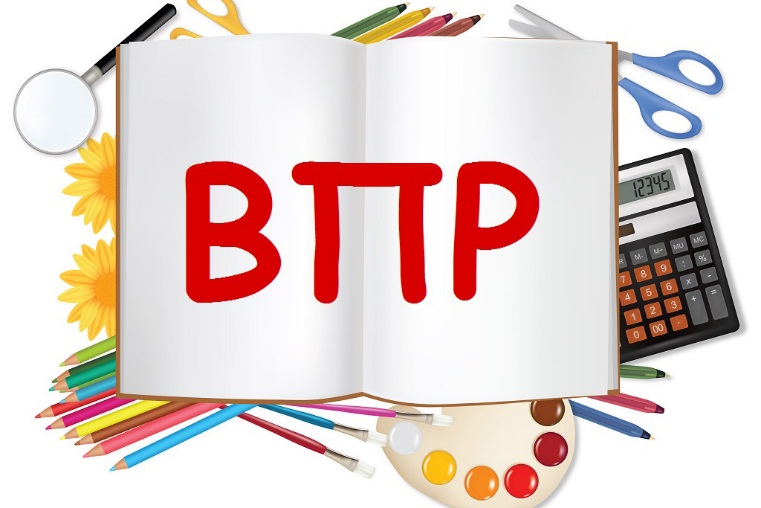 г. Кызыл-2017Результаты Всероссийских проверочных работ в Республике Тыва за апрель-май 2017 год. Сборник статистических материалов. – Кызыл: Государственное бюджетное учреждение «Институт оценки качества образования Республики Тыва», 2017. – с.94Составители: Кыргыс С.Б., Тогочакова Т.Н., Сарагашева И.В., Монгуш Ш.С.Ответственный за выпуск: Монгуш Ш.С.В сборнике представлены статистические материалы по результатам Всероссийских проверочных работ в Республике Тыва за апрель-май 2017 год.Материалы предназначены для руководителей и муниципальных координаторов органов управления образованием, руководителей и педагогических работников образовательных организаций, специалистов, занимающихся вопросами оценки качества образования, представителей общественности.В сборнике применены следующие сокращения и условные обозначения:РФ – Российская Федерация;РТ – Республика Тыва;ВПР – Всероссийские проверочные работы;МОУО – муниципальный орган управления образованием;ОО – образовательная организация; КО – качество обученности;УО – уровень обученности;СБ – средний балл.© ГБУ «Институт оценки качества образования Республики Тыва», 2017СодержаниеУчастие общеобразовательных организаций Республики Тыва в ВПР……………………………………………………………………………………………………………………..5Общее количество участников ВПР, апрель-май 2017………………………………………………………………………………………………………………………………………………….6Количество образовательных организаций и участников по типам ОО, апрель-май 2017……………………………………………………………………………………..7Количество участников ВПР по предметам, апрель-май 2017………………………………………………………………………………………………….…………………………………8Общие результаты ВПР 4 класс, апрель 2017………………………………………………………………………………………………………………………………………………………………..9Результаты ВПР по русскому языку…………………………………………………………………………………………………………………………………………………………….......................10Результаты ВПР по математике………………………………………………………………………………………………………………………………………………..………………………………….......15Результаты ВПР по окружающему миру…………………………………………………………………………………………………………………………………………………………………………..20Общие результаты ВПР 5 класс, апрель 2017………………………………………………………………………………………………………………………………………………………………25Результаты ВПР по русскому языку…………………………………………………………………………………………………………………………………………………………….......................26Результаты ВПР по математике………………………………………………………………………………………………………………………………………………..…………………………………......31Результаты ВПР по истории………………………………………………………………………………………………………………………………………………..…………………………………………….36Результаты ВПР по биологии………………………………………………………………………………………………………………………………………………..…………………………………………..41Общие результаты ВПР 11 класс, апрель-май 2017……………………………………………………………………………………………………………………………………………….……46Результаты ВПР по географии……………………………………………………………………………………………………………………………………………………………................................47Результаты ВПР по физике……………………………………………………………………………………………………………………………………………………………......................................51Результаты ВПР по химии…………………………………………………………………………………………………………………………………………………………….......................................55Результаты ВПР по биологии……………………………………………………………………………………………………………………………………………………………..................................59Результаты ВПР по истории……………………………………………………………………………………………………………………………………………………………....................................63Сравнительные графики по предметам, апрель-май 2017………………………………………………………………………………………………............................................67Сравнительные графики республики……………………………………………………………………………………………….....................................................................................68Бай-Тайгинский район………………………………………………………………………………………………............................................................................................................69Барун-Хемчикский район……………………………………………………………………………………………….......................................................................................................70Дзун-Хемчикский район……………………………………………………………………………………………….........................................................................................................71Каа-Хемский район……………………………………………………………………………………………….................................................................................................................72Кызылский район………………………………………………………………………………………………....................................................................................................................73Монгун-Тайгинский район……………………………………………………………………………………………….....................................................................................................74Овюрский район………………………………………………………………………………………………......................................................................................................................75Пии-Хемский район………………………………………………………………………………………………................................................................................................................76Сут-Хольский район………………………………………………………………………………………………...............................................................................................................77Тандинский район………………………………………………………………………………………………................................................................................................................78Тере-Хольский район………………………………………………………………………………………………...........................................................................................................79Тес-Хемский район………………………………………………………………………………………………...............................................................................................................80Тоджинский район………………………………………………………………………………………………................................................................................................................81Улуг-Хемский район……………………………………………………………………………………………….............................................................................................................82Чаа-Хольский район………………………………………………………………………………………………..............................................................................................................83Чеди-Хольский район………………………………………………………………………………………………............................................................................................................84Эрзинский район………………………………………………………………………………………………....................................................................................................................85г. Ак-Довурак……………………………………………………………………………………………….........................................................................................................................86г. Кызыл………………………………………………………………………………………………..................................................................................................................................87Ресучреждения…………………………………………………………………………………...................................................................................................................................88ГБОУ "РООМХШИ им. Р. Д. Кенденбиля"…………………………………….....................................................................................................................................89ГБОУ "РШ-И "ТКК"……………………………………..........................................................................................................................................................................90ГАОО РТ "ГЛРТ"……………………………………...............................................................................................................................................................................91ГАОУ РТ "ТРЛИ"……………………………………..............................................................................................................................................................................92ГБОУ АЛ-и РТ……………………………………...................................................................................................................................................................................93Участие общеобразовательных организаций Республики Тыва в ВПР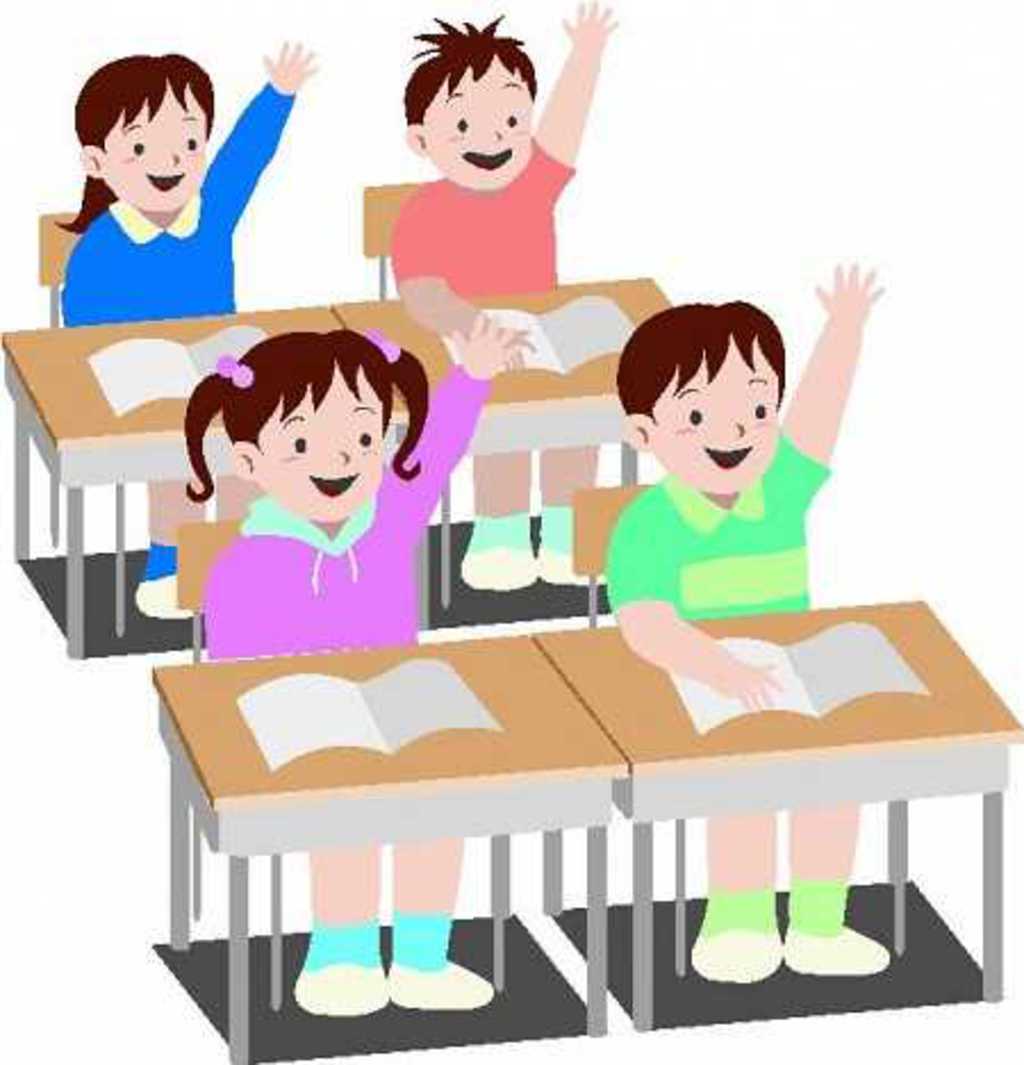 Общее количество участников ВПР, апрель-май 2017Количество образовательных организаций и участников по типам ОО, апрель-май 2017Количество участников ВПР по предметам, апрель-май 2017Общие результаты ВПР 4 класс, апрель 2017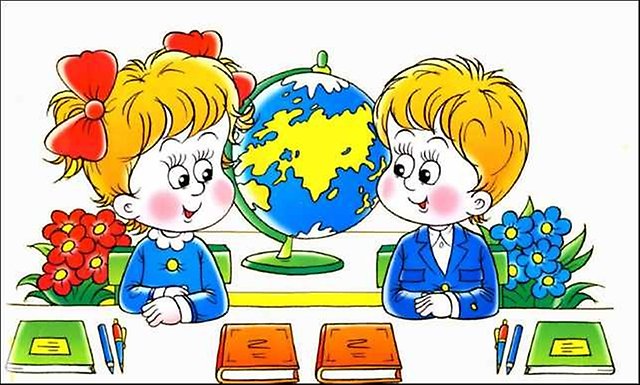 Результаты ВПР по русскому языку 18-20 апреля 2017Результаты ВПР по математике 25 апреля 2017Результаты ВПР по окружающему миру27 апреля 2017Общие результаты ВПР 5 класс, апрель 2017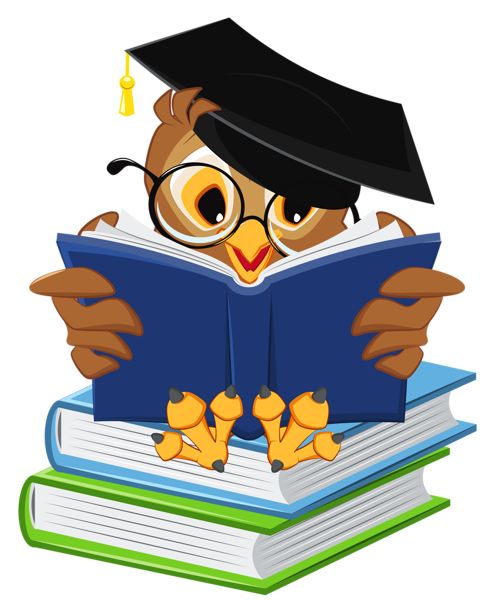 Результаты ВПР по русскому языку18 апреля 2017Результаты ВПР по математике 20 апреля 2017Результаты ВПР по истории 25 апреля 2017Результаты ВПР по биологии 27 апреля 2017Общие результаты ВПР 11 класс, апрель-май 2017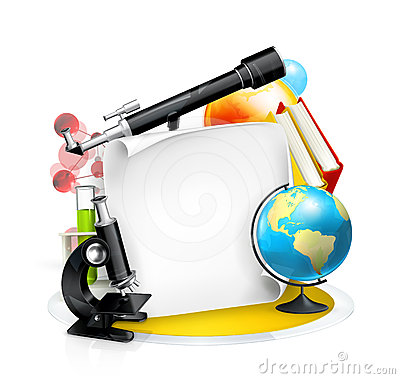 Результаты ВПР по географии19 апрель 2017Результаты ВПР по физике 25 апрель 2017Результаты ВПР по химии 27 апрель 2017Результаты ВПР по биологии11 мая 2017Результаты ВПР по истории18 мая 2017СРАВНИТЕЛЬНЫЕ ГРАФИКИ ПО ПРЕДМЕТАМ, АПРЕЛЬ-МАЙ 2017Сравнительные графики республикиБай-Тайгинский районБарун-Хемчикский районДзун-Хемчикский районКаа-Хемский районКызылский районМонгун-Тайгинский районОвюрский районПии-Хемский районСут-Хольский районТандинский районТере-Хольский районТес-Хемский районТоджинский районУлуг-Хемский районЧаа-Хольский районЧеди-Хольский районЭрзинский районг. Ак-Довуракг.КызылРЕСУЧРЕЖДЕНИЯГБОУ "РООМХШИ им. Р. Д. Кенденбиля"ГБОУ "РШ-И "ТКК"     ГАОО РТ "ГЛРТ"ГАОУ РТ "ТРЛИ"ГБОУ АЛ-и РТМинистерство образования и науки Республики ТываГБУ «Институт оценки качества образования Республики Тыва»Составители: Кыргыс С.Б., Тогочакова Т.Н., Сарагашева И.В., Монгуш Ш.С.Результаты Всероссийских проверочных работв Республике Тыва за апрель-май 2017год(сборник статистических материалов)Компьютерный набор и верстка: Монгуш Ш.С.Редактор: Монгуш Ш.С.Сдано в набор: 28 мая 2017 г.Подписано к печати 30 мая 2017 г.Формат 60х84/16Гарнитура Time New RomanБумага офисная.Физ.печ.л. 4,6Тираж 50 экз.Издательство ГБУ «Институт оценки качества образования Республики Тыва», 2017 г.№МОУОРусский языкМатематикаОкружающий мирРусский языкМатематикаИсторияБиологияГеографияФизикаХимияБиологияИстория№МОУО4 класс4 класс4 класс5 класс5 класс5 класс5 класс10-11 кл.11 класс11 класс11 класс11 класс1Бай-Тайгинский 168164164144138144147153647567722Барун-Хемчикский20820820919119218619177447554723Дзун-Хемчикский3223303313183103153141541231171141214Каа-Хемский17017417116816718916284637161755Кызылский4414524464494494564361229288851036Монгун-Тайгинский1211241248684817542293127377Овюрский107108105101969410059364222358Пий-Хемский15615816212612611913055424733489Сут-Хольский129129129171148165167935551394810Тандинский2122122081951921931941186573595811Тере-Хольский3333332424191916312101112Тес-Хемский152153153152153151147704551325413Тоджинский10710811187858381373829323414Улуг-Хемский3683713663173153083181108393737815Чаа-Хольский86858590888888301918182416Чеди-Хольский109109109113110110108595751555517Эрзинский123124124123124120118403336353718г.Ак-Довурак2402422392122182142141238385709619г.Кызыл196019661966182718371826182365350654550139620Ресучреждения35353514715314514314166847680 Итого: Итого:524752855270504150095006497522361546167414631534Итого человек-участников:Итого человек-участников:1580215802158022003120031200312003184538453845384538453Всего человек-участников ВПР, апрель-май 2017:Всего человек-участников ВПР, апрель-май 2017:442864428644286442864428644286442864428644286442864428644286КлассВремя проведенияПредметТипы образовательных организацийТипы образовательных организацийТипы образовательных организацийТипы образовательных организацийТипы образовательных организацийТипы образовательных организацийТипы образовательных организацийКлассВремя проведенияПредметсельскихсельскихгородскихгородскихреспубликанскихреспубликанскихКлассВремя проведенияПредметКоличество ООКоличество участниковКоличество ООКоличество участниковКоличество ООКоличество участников418-20 апрель 2017Русский язык1202612222600235425 апрель 2017Математика1202533222717235427 апрель 2017Окружающий мир1202524222711235518 апрель 2017Русский язык11724082524864147520 апрель 2017Математика11723552525014153525 апрель 2017История11723952524664145527 апрель 2017Биология1172344252488414310-1119 апрель 2017География10411532594241411125 апрель 2017Физика102778257024661127 апрель 2017Химия102843257474841111 май 2017Биология98715256724761118 май 2017История10185225602480Итого человек-участников ВПР по типам ОО:Итого человек-участников ВПР по типам ОО:Итого человек-участников ВПР по типам ОО:-21512-21634-1140Предмет4 класс5 класс10-11 класс11 классВсего Математика52855009--10294Русский язык52475041--10288Окружающий мир5270---5270Обществознание-----Химия---16741674Литература-----Информатика и ИКТ-----География--2236-2236История-5006-15346540Биология-4975-14636438Физика---15461546Английский язык-----Французский язык-----№Муниципальный район Наименование ООКоличество участниковОтметка по 5-балльной шкалеОтметка по 5-балльной шкалеОтметка по 5-балльной шкалеОтметка по 5-балльной шкалеОтметка по 5-балльной шкалеОтметка по 5-балльной шкалеОтметка по 5-балльной шкалеОтметка по 5-балльной шкалеКОУОСБ№Муниципальный район Наименование ООКоличество участников22334455КОУОСБ№Муниципальный район Наименование ООКоличество участниковчел.%чел.%чел.%чел.%КОУОСБ1Бай-Тайгинский Муниципальный район168116,56639,37444,01710,154,1933,6 МБОУ Хемчикская СОШ1700,01164,7635,300,035,31003,4МБОУ Кызыл-Дагская СОШ6116,7233,3350,000,050,0833,3МБОУ Найыралская СОШ800,0337,5562,500,062,51003,6МБОУ Бай-Талская СОШ3700,02259,51335,125,440,51003,5МБОУ Шуйская СОШ2613,8415,41246,2934,680,8964,1МАОУ Кара-Хольская СОШ1500,0640533,3426,760,01003,9МБОУ "Тээлинская СОШ"59915,31830,53050,823,454,2853,42Барун-ХемчикскийМуниципальный район208157,27134,19545,72713,058,7933,6МБОУ СОШ №1 с. Кызыл-Мажалык     9044,41213,35055,62426,782,3964,0МБОУ СОШ №2 с. Кызыл-Мажалык     2100,01152,4942,914,847,71003,5МАОУ СОШ с. Аксы-Барлык     2129,51152,4838,100,038,1913,3МОУ СОШ С. Барлык     2214,51359,1836,400,036,4963,3МБОУ СОШ с. Бижиктиг-Хая     7342,9228,6228,600,028,6572,9МБОУ СОШ С. Шекпээр     1100,0436,4545,5218,263,71003,8МБОУ СОШ С. Эрги-Барлык     17423,51270,615,900,05,9772,8МБОУ СОШ с. Аянгаты     600,0350350,000,050,01003,5МБОУ СОШ с. Дон-Терезин     800,0112,5787,500,087,51003,9МБОУ СОШ с. Хонделен     5120,0240240,000,040,0803,23Дзун-ХемчикскийМуниципальный район3223310,210933,914846,0329,955,9903,6МБОУ СОШ №1 г. Чадана     7568,021284256,068,064,0923,6МБОУ СОШ №2 г. Чадана     3925,11435,91846,2512,859,0953,7МБОУ СОШ №3 г. Чадана     3925,11435,92359,000,059,0953,5МБОУ СОШ №4 г. Чадана     23834,81043,5521,700,021,7652,9МБОУ Чыраа-Бажынская СОШ     2600,0934,61038,5726,965,41003,9МБОУ Хондергейская СОШ     18211,1738,9844,415,650,0893,4МБОУ Бажын-Алаакская СОШ     1815,6633,3738,9422,261,1943,8МБОУ Баян-Талинская СОШ     12216,7325541,7216,758,4833,6МБОУ Теве-Хаинская СОШ     27311,1933,3933,3622,255,5893,7МБОУ Хайыраканская СОШ     12433,3433,3433,300,033,3673,0МБОУ СОШ с. Шеми     1715,9529,41058,815,964,7943,6МБОУ Ийменская СОШ     300,0003100,000,0100,01004,0МБОУ СОШ с. Хорум-Даг     300,0266,7133,300,033,31003,3МБОУ Чыргакинская СОШ     10220,0550330,000,030,0803,14Каа-ХемскийМуниципальный район170148,26135,97644,71911,255,9923,6МБОУ СОШ № 1 с. Сарыг-Сеп     3139,7825,81238,7825,864,5903,8МБОУ СОШ №2 с. Сарыг-Сеп     3126,51548,41445,200,045,2943,4МБОУ СОШ с. Усть-Бурен     6116,7350233,300,033,3833,2МБОУ СОШ с. Суг-Бажы     1400,0214,3857,1428,685,71004,1МБОУ СОШ с. Бурен-Хем     1500,0533,3640,0426,766,71003,9МБОУ СОШ с. Бояровка     300,0003100,000,0100,01004,0МБОУ СОШ с.Дерзиг-Аксы     1100,0436,4654,519,163,61003,7МБОУ СОШ с. Кок-Хаак     7114,3228,6457,100,057,1863,4МБОУ СОШ с.Кундустуг     1200,0433,3758,318,366,61003,7МБОУ СОШ с. Ильинка     8112,5337,5337,5112,550,0883,5МБОУ СОШ с.Бурен-Бай-Хаак     23626,11043,5730,400,030,4743,0МБОУ ООШ с. Усть-Ужеп     500,0360240,000,040,01003,4МБОУ СОШ с. Сизим     400,0250250,000,050,01003,55КызылскийМуниципальный район4416915,618341,515936,1306,842,9843,3МБОУ СОШ №1 пгт Каа-Хем     1141311,43530,75245,61412,357,9893,6МБОУ Сукпакская СОШ     7867,73139,73646,256,452,6923,5МБОУ Шамбалыгская СОШ     600,0233,3466,700,066,71003,7МБОУ Целинная СОШ     14321,4535,7642,900,042,9793,2МБОУ Усть-Элегестинская СОШ     18422,21055,6422,200,022,2783,0МБОУ Ээрбекская СОШ     17529,4952,9317,600,017,6712,9МБОУ Баян-Кольская СОШ     2528,01664728,000,028,0923,2МБОУ Терлиг-Хаинская СОШ     700,0685,7114,300,014,31003,1МБОУ Кара-Хаакская СОШ     18211,1211,11266,7211,177,8893,8МБОУ Чербинская СОШ     14428,6857,1214,300,014,3712,9МБОУ СОШ № 2  пгт. Каа-Хем     1303023,15945,43224,696,931,5773,26Монгун-ТайгинскийМуниципальный район1212218,26352,13226,443,329,7823,1МБОУ СОШ №1 с. Мугур-Аксы     461532,62145,71021,700,021,7672,9МБОУ "СОШ №2" с. Мугур-Аксы     2528,01040936,0416,052,0923,6МБОУ Моген-Буренская СОШ с. Кызыл-Хая     4112,42868,31229,300,029,3983,3МБОУ "Тоолайлыгская НОШ"     9444,4444,4111,100,011,1562,77ОвюрскийМуниципальный район1071110,34340,23835,51514,049,5903,5МБОУ Хандагайтинская СОШ  55610,92036,41934,51018,252,7893,6МБОУ Солчурская СОШ    17211,8635,3847,115,953,0883,5МБОУ Саглынская СОШ   800,0337,5337,5225,062,51003,9МБОУ Дус-Дагская СОШ      1200,0975325,000,025,01003,3МБОУ Чаа-Суурская СОШ  10330,0330330,0110,040,0703,2МБОУ Ак-Чыраанская СОШ   500,0240240,0120,060,01003,88Пий-ХемскийМуниципальный район156159,67145,55334,01710,944,9903,5МБОУ СОШ № 2 г.Турана     5147,826512039,212,041,2923,4МБОУ Аржаанская СОШ     7114,3342,9342,900,042,9863,3МБОУ Сесерлигская СОШ     13538,5646,200,0215,415,4622,9МБОУ Сушинская СОШ     1119,1763,6327,300,027,3913,2МБОУ Тарлагская СОШ     7228,6342,9228,600,028,6723,0МБОУ Уюкская СОШ     1616,2956,2531,216,237,4943,4МБОУ Хадынская СОШ     9111,1444,4444,400,044,4893,3МБОУ Туранская СОШ №1     4200,013311638,11331,069,11004,09Сут-ХольскийМуниципальный район12997,05542,65038,81511,650,4933,6МБОУ Суг-Аксынская СОШ     5723,52238,62543,9814,057,9973,7МБОУ Алдан-Маадырская СОШ     1400,0642,9642,9214,357,21003,7МОБУ Кара-Чыраанская СОШ     14214,3857,1428,600,028,6863,1МБОУ Бора-Тайгинская СОШ     1000,0770330,000,030,01003,3МБОУ Ак-Дашская СОШ     7114,3114,3457,1114,371,4863,7МБОУ Хор-Тайгинская СОШ     18422,2738,9422,2316,738,9783,3МБОУ Кызыл-Тайгинская СОШ     900,0444,4444,4111,155,51003,710ТандинскийМуниципальный район212178,08640,69544,8146,651,4923,5МБОУ СОШ с. Бай-Хаак     6634,53248,53147,000,047,0963,4МБОУ СОШ с.Межегей     2428,31145,81041,714,245,9923,4МБОУ СОШ с.Балгазын     5835,21932,82950,0712,162,1953,7МБОУ СОШ с. Успенка     800,0225562,5112,575,01003,9МБОУ СОШ с.Сосновка     12325,0325541,718,350,0753,3МБОУ СОШ с. Владимировка     16212,5743,8531,2212,543,7883,4МБОУ СОШ с. Кочетово     13215,4646,2538,500,038,5853,2МБОУ СОШ с. Кызыл-Арыг     15213,3640533,3213,346,6873,511Тере-ХольскийМуниципальный район33721,21442,41236,400,036,4793,2МБОУ СОШ с. Кунгуртуг     33721,21442,41236,400,036,4793,212Тес-ХемскийМуниципальный район1522113,87448,75334,942,637,5863,3МБОУ Самагалтайская СОШ №1     221045,5627,3627,300,027,3552,8МБОУ Самагалтайская СОШ №2     39512,82153,81333,300,033,3873,2МБОУ Берт-Дагская СОШ     1616,2850743,800,043,8943,4МБОУ Чыргаландинская СОШ     2913,41655,21137,913,441,3973,4МБОУ Шуурмакская СОШ     10110,0330440,0220,060,0903,7МБОУ Кызыл-Чыраанская СОШ     12216,7541,7433,318,341,6833,3МБОУ О-Шынаанская СОШ     1616,21062,5531,200,031,2943,2МБОУ У-Шынаанская СОШ     800,0562,5337,500,037,51003,413ТоджинскийМуниципальный район1071615,03734,63835,51615,050,5853,5МБОУ Тоора-Хемская СОШ     661015,22436,42537,9710,648,5853,4МБОУ Адыр-Кежигская СОШ     25520,0728832,0520,052,0803,5МБУ Ийская СОШ     1317,7646,2430,8215,446,2923,5МБОУ Ырбанская СОШ     300,000133,3266,7100,01004,714Улуг-ХемскийМуниципальный район3684813,012734,514739,94612,552,4873,5МБОУ СОШ № 1 г.Шагонар     891112,42629,23337,11921,358,4883,7 МБОУ СОШ № 2 г.Шагонара     135107,44130,46447,42014,862,2933,7МБОУ СОШ с. Хайыракан     33618,21442,41236,413,039,4823,2МБОУ СОШ с. Торгалыгский     25624,01144832,000,032,0763,1МБОУ СОШ с. Арыг-Узюнский     17423,5423,5635,3317,652,9763,5МБОУ СОШ с.Ийи-Тал     1300,0430,8753,8215,469,21003,8МБОУ СОШ с. Чааты     1119,1654,5436,400,036,4913,3МБОУ СОШ с. Иштии-Хем     16850,0743,816,200,06,2502,6МБОУ СОШ с. Арыскан     800,0562,5337,500,037,51003,4МБОУ СОШ с.Эйлиг-Хемский     15213,3640640,016,746,7873,4МБОУ СОШ с.Кок-Чыраанский     600,0350350,000,050,01003,515Чаа-ХольскийМуниципальный район861517,43540,72529,11112,841,9833,4МБОУ СОШ с. Чаа-Холь     49816,31224,51938,81020,459,2843,6МБОУ СОШ с. Ак-Дуруг     30620,02066,7310,013,313,3803,0МБОУ СОШ с. Булун-Терек     6116,7233,3350,000,050,0833,3МБОУ ООШ с. Шанчы     100,0110000,000,00,01003,016Чеди-ХольскийМуниципальный район1092522,948443532,110,933,0773,1МБОУ "Хову-Аксынская НОШ"     702028,63042,92028,600,028,6723,0МБОУ СОШ с.Элегест     1616,2850637,516,243,7943,4МБОУ СОШ с.Сайлыг     6233,3350116,700,016,7672,8МБОУ Ак-Тальская СОШ     1417,1535,7857,100,057,1933,5МБОУ Чал-Кежигская СОШ     3133,3266,700,000,00,0672,717ЭрзинскийМуниципальный район12332,43730,16956,11411,467,5983,8МБОУ СОШ с.Эрзин     5800,0915,54069,0915,584,51004,0МБОУ СОШ с.Нарын     2514,010401248,028,056,0963,6МБОУ СОШ с.Морен     1000,0660440,000,040,01003,4МБОУ СОШ с.Бай-Даг     2015,06301050,0315,065,0953,8МБОУ Кызыл-Сылдысская СОШ с.Булун-Бажы     10110,0660330,000,030,0903,218г.Ак-ДовуракМуниципальный район240208,39840,811045,8125,050,8923,5МБОУ СОШ №1 г. Ак-Довурака     781012,83443,63038,545,143,6873,4МБОУ СОШ №2 г. Ак-Довурака     1900,0947,4947,415,352,71003,6МБОУ СОШ №3 г. Ак-Довурака     62812,92133,92946,846,553,3873,5МБОУ СОШ №4 г. Ак-Довурака     8122,534424251,933,755,6983,619г.КызылМуниципальный район1960593,060530,896349,133316,966,0973,8МБОУ СОШ №1 г. Кызыла     24452,05924,212752,05321,773,7983,9МБОУ СОШ №2 г. Кызыла     12121,746387057,932,560,4983,6МБОУ СОШ №3 г.Кызыла     21141,95124,211956,43717,573,9983,9МБОУ СОШ №4 г. Кызыла     8144,92733,33644,41417,361,7953,7МБОУ Гимназия №5 г. Кызыла     298103,48628,916254,44013,467,8973,8МБОУ СОШ №7 г. Кызыла     4700,016342348,9817,065,91003,8МБОУ СОШ №8 г. Кызыла     1562012,87346,83723,72616,740,4873,4МБОУ Гимназия №9 г. Кызыла     16674,24929,58953,62112,766,3963,7МБОУ СОШ №11 г. Кызыла     18700,06735,89651,32412,864,11003,8МБОУ СОШ №12 г. Кызыла     14732,05134,76846,32517,063,3983,8МБОУ СОШ №14 г. Кызыла     11643,43933,65547,41815,562,9973,7МАОУ Лицей №15     18600,041228143,56434,477,91004,120РесучрежденияМуниципальный район3538,514401337,1514,251,3913,6ГБОУ "РООМХШИ им. Р. Д. Кенденбиля"     1500,0960640,000,040,01003,4ГБОУ "РШ-И "ТКК"     20315,0525735,0525,060,0853,7 Итого:52474338,3189736,16228543,663212,055,6923,6№Муниципальный район Наименование ООКоличество участниковОтметка по 5-балльной шкалеОтметка по 5-балльной шкалеОтметка по 5-балльной шкалеОтметка по 5-балльной шкалеОтметка по 5-балльной шкалеОтметка по 5-балльной шкалеОтметка по 5-балльной шкалеОтметка по 5-балльной шкалеКОУОСБ№Муниципальный район Наименование ООКоличество участников22334455КОУОСБ№Муниципальный район Наименование ООКоличество участниковчел.%чел.%чел.%чел.%КОУОСБ1Бай-Тайгинский Муниципальный район16474,36237,85332,34225,657,9963,8МБОУ Хемчикская СОШ17001058,8741,20041,21003,4МБОУ Кызыл-Дагская СОШ6116,7350116,7116,733,4833,3МБОУ Найыралская СОШ800225337,5337,575,01004,1МБОУ Бай-Талская СОШ3712,71951,41129,7616,245,9973,6МБОУ Шуйская СОШ2600726,9830,81142,373,11004,2МАОУ Кара-Хольская СОШ1500426,7426,7746,773,41004,2МБОУ "Тээлинская СОШ"5559,11730,91934,51425,560,0913,82Барун-ХемчикскийМуниципальный район208136,25727,47033,76832,766,4943,9МБОУ СОШ №1 с. Кызыл-Мажалык     9033,31314,43336,74145,682,3974,2МБОУ СОШ №2 с. Кызыл-Мажалык     2100733,3942,9523,866,71003,9МАОУ СОШ с. Аксы-Барлык     21523,8838,1733,314,838,1763,2МОУ СОШ С. Барлык     2214,5627,3522,71045,568,2964,1МБОУ СОШ с. Бижиктиг-Хая     7114,3228,6457,10057,1863,4МБОУ СОШ С. Шекпээр     1200541,7433,332558,31003,8МБОУ СОШ С. Эрги-Барлык     1715,91164,7423,515,929,4943,3МБОУ СОШ с. Аянгаты     600350233,3116,750,01003,7МБОУ СОШ с. Дон-Терезин     70000228,6571,4100,01004,7МБОУ СОШ с. Хонделен     52402400012020,0603,03Дзун-ХемчикскийМуниципальный район330154,510230,912939,18425,564,6963,9МБОУ СОШ №1 г. Чадана     7611,319252938,22735,573,7994,1МБОУ СОШ №2 г. Чадана     4412,31227,32147,71022,770,4983,9МБОУ СОШ №3 г. Чадана     4137,31126,81843,992265,9933,8МБОУ СОШ №4 г. Чадана     23001356,51043,50043,51003,4МБОУ Чыраа-Бажынская СОШ     2600623,1830,81246,277,01004,2МБОУ Хондергейская СОШ     18316,7633,3844,415,650,0833,4МБОУ Бажын-Алаакская СОШ     1800844,4633,3422,255,51003,8МБОУ Баян-Талинская СОШ     1200216,7758,332583,31004,1МБОУ Теве-Хаинская СОШ     27414,8829,6829,6725,955,5853,7МБОУ Хайыраканская СОШ     12325650216,718,325,0753,1МБОУ СОШ с. Шеми     1700635,3529,4635,364,71004,0МБОУ Ийменская СОШ     30000266,7133,3100,01004,3МБОУ СОШ с. Хорум-Даг     300266,7133,30033,31003,3МБОУ Чыргакинская СОШ     100033044033070,01004,04Каа-ХемскийМуниципальный район17484,65330,55933,9543164,9953,9МБОУ СОШ № 1 с. Сарыг-Сеп     33131030,31133,31133,366,6974,0МБОУ СОШ №2 с. Сарыг-Сеп     3100619,49291651,680,61004,3МБОУ СОШ с. Усть-Бурен     7114,3457,1228,60028,6863,1МБОУ СОШ с. Суг-Бажы     1417,1321,4535,7535,771,4934,0МБОУ СОШ с. Бурен-Хем     1500533,3533,3533,366,61004,0МБОУ СОШ с. Бояровка     30000133,3266,7100,01004,7МБОУ СОШ с.Дерзиг-Аксы     1200541,7541,7216,758,41003,8МБОУ СОШ с. Кок-Хаак     700228,6457,1114,371,41003,9МБОУ СОШ с.Кундустуг     1200541,7433,332558,31003,8МБОУ СОШ с. Ильинка     8337,5225225112,537,5633,1МБОУ СОШ с.Бурен-Бай-Хаак     2328,7939,1834,8417,452,2913,6МБОУ ООШ с. Усть-Ужеп     50000360240100,01004,4МБОУ СОШ с. Сизим     4002500025050,01004,05КызылскийМуниципальный район452419,115634,514331,611224,856,4913,7МБОУ СОШ №1 пгт Каа-Хем     12043,34335,83428,33932,560,8973,9МБОУ Сукпакская СОШ     7733,91519,52836,43140,376,7964,1МБОУ Шамбалыгская СОШ     600350233,3116,750,01003,7МБОУ Целинная СОШ     15533,3853,3213,30013,3672,8МБОУ Усть-Элегестинская СОШ     1700635,3741,2423,564,71003,9МБОУ Ээрбекская СОШ     17529,4847,1423,50023,5712,9МБОУ Баян-Кольская СОШ     2514135283231244,0963,5МБОУ Терлиг-Хаинская СОШ     70000007100100,01005,0МБОУ Кара-Хаакская СОШ     1800844,495015,655,61003,6МБОУ Чербинская СОШ     1400214,3964,3321,485,71004,1МБОУ СОШ № 2  пгт. Каа-Хем     1362316,95036,84029,42316,946,3833,56Монгун-ТайгинскийМуниципальный район1241310,557464637,186,543,6903,4МБОУ СОШ №1 с. Мугур-Аксы     501224234613262430,0763,1МБОУ "СОШ №2" с. Мугур-Аксы     2500124811442852,01003,6МБОУ Моген-Буренская СОШ с. Кызыл-Хая     4012,51742,5184541055,0983,6МБОУ "Тоолайлыгская НОШ"     900555,6444,40044,41003,47ОвюрскийМуниципальный район10843,72523,14440,73532,473,1964,0МБОУ Хандагайтинская СОШ  5635,41323,22341,11730,471,5954,0МБОУ Солчурская СОШ    1715,9211,8529,4952,982,3944,3МБОУ Саглынская СОШ   800450337,5112,550,01003,6МБОУ Дус-Дагская СОШ      1200216,7650433,383,31004,2МБОУ Чаа-Суурская СОШ  100044033033060,01003,9МБОУ Ак-Чыраанская СОШ   50000480120100,01004,28Пий-ХемскийМуниципальный район158138,26239,25232,93119,652,5923,6МБОУ СОШ № 2 г.Турана     54611,127501425,971338,9893,4МБОУ Аржаанская СОШ     700571,4228,60028,61003,3МБОУ Сесерлигская СОШ     14428,6750214,317,121,4713,0 МБОУ Сушинская СОШ     100055033022050,01003,7МБОУ Тарлагская СОШ     7342,9114,3342,90042,9573,0МБОУ Уюкская СОШ     1400750642,917,150,01003,6МБОУ Хадынская СОШ     900111,1444,4444,488,81004,3МБОУ Туранская СОШ №1     4300920,91841,91637,279,11004,29Сут-ХольскийМуниципальный район12932,35038,84736,42922,558,9983,8МБОУ Суг-Аксынская СОШ     5623,62442,92035,71017,953,6973,7МБОУ Алдан-Маадырская СОШ     1417,1214,3857,1321,478,5933,9МОБУ Кара-Чыраанская СОШ     1400214,3535,775085,71004,4МБОУ Бора-Тайгинская СОШ     100066033011040,01003,5МБОУ Ак-Дашская СОШ     700342,9228,6228,657,21003,9МБОУ Хор-Тайгинская СОШ     18001055,6316,7527,844,51003,7МБОУ Кызыл-Тайгинская СОШ     100033066011070,01003,810ТандинскийМуниципальный район212125,78439,65626,46028,354,7943,8МБОУ СОШ с. Бай-Хаак     6669,13045,51624,21421,245,4913,6МБОУ СОШ с.Межегей     2414,21666,762514,229,2963,3МБОУ СОШ с.Балгазын     5735,31424,62238,61831,670,2954,0МБОУ СОШ с. Успенка     100011011088090,01004,7МБОУ СОШ с.Сосновка     1100654,519,1436,445,51003,8МБОУ СОШ с. Владимировка     1616,2743,8531,2318,850,0943,6МБОУ СОШ с. Кочетово     1300753,8215,4430,846,21003,8МБОУ СОШ с. Кызыл-Арыг     1516,7320320853,373,3934,211Тере-ХольскийМуниципальный район33515,21442,41133,339,142,4853,4МБОУ СОШ с. Кунгуртуг     33515,21442,41133,339,142,4853,412Тес-ХемскийМуниципальный район1531616,37142,54328,82312,441,2843,5МБОУ Самагалтайская СОШ №1     22627,31150313,629,122,7733,0МБОУ Самагалтайская СОШ №2     3937,71948,71230,8512,843,6923,5МБОУ Берт-Дагская СОШ     16056,2918,83254025,0443,7МБОУ Чыргаландинская СОШ     2926,91137,91344,8310,355,1933,6МБОУ Шуурмакская СОШ     100044033033060,01003,9МБОУ Кызыл-Чыраанская СОШ     12216,7541,7433,318,341,6833,3МБОУ О-Шынаанская СОШ     17317,6952,9211,8317,629,4823,3МБОУ У-Шынаанская СОШ     800337,5337,522562,51003,913ТоджинскийМуниципальный район10887,44440,72926,9272551,9933,7МБОУ Тоора-Хемская СОШ     6669,12740,91928,81421,250,0913,6МБОУ Адыр-Кежигская СОШ     2627,71038,5623,1830,853,9923,8МБУ Ийская СОШ     1300646,2430,8323,153,91003,8МБОУ Ырбанская СОШ     300133,300266,766,71004,314Улуг-ХемскийМуниципальный район371308,111731,513636,78823,760,4923,8МБОУ СОШ № 1 г.Шагонар     9211,12931,54245,72021,767,4993,9МБОУ СОШ № 2 г.Шагонара     13632,23827,953394230,969,9984,0МБОУ СОШ с. Хайыракан     3226,21340,61031,2721,953,1943,7МБОУ СОШ с. Торгалыгский     2572883262441640,0723,3МБОУ СОШ с. Арыг-Узюнский     17317,6635,3317,6529,447,0823,6МБОУ СОШ с.Ийи-Тал     130000753,8646,2100,01004,5МБОУ СОШ с. Чааты     11218,2545,5436,40036,4823,2МБОУ СОШ с. Иштии-Хем     16850531,2318,80018,8502,7МБОУ СОШ с. Арыскан     8225450112,5112,525,0753,1МБОУ СОШ с.Эйлиг-Хемский     15213,364064016,746,7873,4МБОУ СОШ с.Кок-Чыраанский     600350116,7233,350,01003,815Чаа-ХольскийМуниципальный район8589,43035,33338,81416,555,3913,6МБОУ СОШ с. Чаа-Холь     4748,51736,21327,71327,755,4923,7 МБОУ СОШ с. Ак-Дуруг     30413,39301653,313,356,6873,5МБОУ СОШ с. Булун-Терек     700457,1342,90042,91003,4МБОУ ООШ с. Шанчы     10000110000100,01004,016Чеди-ХольскийМуниципальный район1091917,436333229,42220,249,6833,5МБОУ "Хову-Аксынская НОШ"     7014202332,91927,1142047,1803,5 МБОУ СОШ с.Элегест     1600743,8637,5318,856,31003,8МБОУ СОШ с.Сайлыг     6466,7116,7116,70016,7332,5МБОУ Ак-Тальская СОШ     1417,1535,7321,4535,757,1933,9МБОУ Чал-Кежигская СОШ     30000310000100,01004,017ЭрзинскийМуниципальный район12421,64233,94737,93326,664,5983,9МБОУ СОШ с.Эрзин     61001829,52439,31931,170,41004,0МБОУ СОШ с.Нарын     2500124872862452,01003,8МБОУ СОШ с.Морен     1022033044011050,0803,4МБОУ СОШ с.Бай-Даг     1900421,11157,9421,179,01004,0МБОУ Кызыл-Сылдысская СОШ с.Булун-Бажы     900555,6111,1333,344,41003,818г.Ак-ДовуракМуниципальный район242229,18936,89840,53313,654,1913,6МБОУ СОШ №1 г. Ак-Довурака     7867,73342,32835,91114,150,0923,6МБОУ СОШ №2 г. Ак-Довурака     2214,5836,41359,10059,1963,5МБОУ СОШ №3 г. Ак-Довурака     61813,11931,12032,8142355,8873,7МБОУ СОШ №4 г. Ак-Довурака     8178,62935,83745,789,955,6913,619г.КызылМуниципальный район1966331,748524,764632,980240,873,7984,1МБОУ СОШ №1 г. Кызыла     24731,23313,4893612249,485,4994,3МБОУ СОШ №2 г. Кызыла     11700764235,96858,194,01004,5МБОУ СОШ №3 г.Кызыла     21620,935525,57936,6803773,6994,1МБОУ СОШ №4 г. Кызыла     810017212935,83543,279,01004,2МБОУ Гимназия №5 г. Кызыла     29641,48528,78729,412040,569,9994,1МБОУ СОШ №7 г. Кызыла     47001736,21225,51838,363,81004,0МБОУ СОШ №8 г. Кызыла     1561811,54931,43824,45132,757,1893,8МБОУ Гимназия №9 г. Кызыла     16610,64024,16136,76438,675,3994,1МБОУ СОШ №11 г. Кызыла     19010,536232,66835,85931,166,91004,0МБОУ СОШ №12 г. Кызыла     14310,740286142,74128,771,4994,0МБОУ СОШ №14 г. Кызыла     12032,536303730,84436,767,5984,0МАОУ Лицей №15     187004423,5432310053,576,51004,320РесучрежденияМуниципальный район35411,41028,61028,61131,460,0893,8ГБОУ "РООМХШИ им. Р. Д. Кенденбиля"     150032064064080,01004,2ГБОУ "РШ-И "ТКК"     2042073542052545,0803,5 Итого:52852767,304164634,39178434,21157924,158,392,73,8№Муниципальный район Наименование ООКоличество участниковОтметка по 5-балльной шкалеОтметка по 5-балльной шкалеОтметка по 5-балльной шкалеОтметка по 5-балльной шкалеОтметка по 5-балльной шкалеОтметка по 5-балльной шкалеОтметка по 5-балльной шкалеОтметка по 5-балльной шкалеКОУОСБ№Муниципальный район Наименование ООКоличество участников22334455КОУОСБ№Муниципальный район Наименование ООКоличество участниковчел.%чел.%чел.%чел.%КОУОСБ1Бай-Тайгинский Муниципальный район16410,66740,98250,0148,558,5993,7МБОУ Хемчикская СОШ1700,01058,8741,200,041,21003,4МБОУ Кызыл-Дагская СОШ600,0350350,000,050,01003,5МБОУ Найыралская СОШ800,0450450,000,050,01003,5МБОУ Бай-Талская СОШ3700,01848,61951,400,051,41003,5МБОУ Шуйская СОШ2613,81038,51142,3415,457,7963,7МАОУ Кара-Хольская СОШ1500,0213,3640,0746,786,71004,3МБОУ "Тээлинская СОШ"5500,02036,43258,235,563,71003,72Барун-ХемчикскийМуниципальный район209146,78942,69244,0146,750,7933,5МБОУ СОШ №1 с. Кызыл-Мажалык     9044,43134,44448,91112,261,1963,7МБОУ СОШ №2 с. Кызыл-Мажалык     2100,0733,31152,4314,366,71003,8МАОУ СОШ с. Аксы-Барлык     21838,11152,429,500,09,5622,7МОУ СОШ С. Барлык     2229,11045,51045,500,045,5913,4МБОУ СОШ с. Бижиктиг-Хая     700,0685,7114,300,014,31003,1МБОУ СОШ С. Шекпээр     1200,0650650,000,050,01003,5МБОУ СОШ С. Эрги-Барлык     1700,01376,5423,500,023,51003,2МБОУ СОШ с. Аянгаты     600,0350350,000,050,01003,5МБОУ СОШ с. Дон-Терезин     800,0008100,000,0100,01004,0МБОУ СОШ с. Хонделен     500,0240360,000,060,01003,63Дзун-ХемчикскийМуниципальный район331133,911133,516449,54313,062,5963,7МБОУ СОШ №1 г. Чадана     7611,32026,34559,21013,272,4993,8МБОУ СОШ №2 г. Чадана     4400,0818,22454,51227,381,81004,1МБОУ СОШ №3 г. Чадана     4212,413312661,924,866,7983,7МБОУ СОШ №4 г. Чадана     2300,0834,81356,528,765,21003,7МБОУ Чыраа-Бажынская СОШ     2600,01142,31246,2311,557,71003,7МБОУ Хондергейская СОШ     18316,7527,8738,9316,755,6833,6МБОУ Бажын-Алаакская СОШ     1815,6738,9633,3422,255,5943,7МБОУ Баян-Талинская СОШ     1200,0216,7541,7541,783,41004,3МБОУ Теве-Хаинская СОШ     2727,42385,227,400,07,4933,0МБОУ Хайыраканская СОШ     12325,0433,3433,318,341,6753,2МБОУ СОШ с. Шеми     1700,0635,31164,700,064,71003,6МБОУ Ийменская СОШ     300,0003100,000,0100,01004,0МБОУ СОШ с. Хорум-Даг     300,0133,3266,700,066,71003,7МБОУ Чыргакинская СОШ     10220,0330440,0110,050,0803,44Каа-ХемскийМуниципальный район17121,28549,77543,995,349,2993,5МБОУ СОШ № 1 с. Сарыг-Сеп     3200,016501546,913,150,01003,5МБОУ СОШ №2 с. Сарыг-Сеп     3100,02374,2825,800,025,81003,3МБОУ СОШ с. Усть-Бурен     700,0571,4228,600,028,61003,3МБОУ СОШ с. Суг-Бажы     1317,7323,1969,200,069,2923,6МБОУ СОШ с. Бурен-Хем     1400,0642,9535,7321,457,11003,8МБОУ СОШ с. Бояровка     300,0266,7133,300,033,31003,3МБОУ СОШ с.Дерзиг-Аксы     1200,0216,7975,018,383,31003,9МБОУ СОШ с. Кок-Хаак     700,0457,1342,900,042,91003,4МБОУ СОШ с.Кундустуг     1200,0758,3433,318,341,61003,5МБОУ СОШ с. Ильинка     800,0675225,000,025,01003,3МБОУ СОШ с.Бурен-Бай-Хаак     2314,31043,51147,814,352,1963,5МБОУ ООШ с. Усть-Ужеп     500,000360,0240,0100,01004,4МБОУ СОШ с. Сизим     400,0125375,000,075,01003,85КызылскийМуниципальный район446255,619744,220445,7204,550,2943,5МБОУ СОШ №1 пгт Каа-Хем     11800,03630,57059,31210,269,51003,8МБОУ Сукпакская СОШ     7745,22127,34862,345,267,5953,7МБОУ Шамбалыгская СОШ     600,0583,3116,700,016,71003,2МБОУ Целинная СОШ     1317,7646,2646,200,046,2923,4МБОУ Усть-Элегестинская СОШ     1715,91058,8635,300,035,3943,3МБОУ Ээрбекская СОШ     17317,61058,8423,500,023,5823,1МБОУ Баян-Кольская СОШ     25312,01664624,000,024,0883,1МБОУ Терлиг-Хаинская СОШ     700,0007100,000,0100,01004,0МБОУ Кара-Хаакская СОШ     1815,6950844,400,044,4943,4МБОУ Чербинская СОШ     15213,3853,3533,300,033,3873,2МБОУ СОШ № 2  пгт. Каа-Хем     133107,57657,14332,343,035,3923,36Монгун-ТайгинскийМуниципальный район12421,67258,14939,510,840,3983,4МБОУ СОШ №1 с. Мугур-Аксы     4912,025512244,912,046,9983,5МБОУ "СОШ №2" с. Мугур-Аксы     2500,015601040,000,040,01003,4МБОУ Моген-Буренская СОШ с. Кызыл-Хая     4100,025611639,000,039,01003,4МБОУ "Тоолайлыгская НОШ"     9111,1777,8111,100,011,1893,07ОвюрскийМуниципальный район10500,03634,36662,932,965,81003,7МБОУ Хандагайтинская СОШ  5300,01630,23667,911,969,81003,7МБОУ Солчурская СОШ    1700,0317,61270,6211,882,41003,9МБОУ Саглынская СОШ   800,0450450,000,050,01003,5МБОУ Дус-Дагская СОШ      1200,01083,3216,700,016,71003,2МБОУ Чаа-Суурская СОШ  1000,0330770,000,070,01003,7МБОУ Ак-Чыраанская СОШ   500,0005100,000,0100,01004,08Пий-ХемскийМуниципальный район16274,39055,66037,053,140,1963,4МБОУ СОШ № 2 г.Турана     5200,03261,51936,511,938,41003,4МБОУ Аржаанская СОШ     700,0571,4228,600,028,61003,3МБОУ Сесерлигская СОШ     14428,6964,317,100,07,1712,8МБОУ Сушинская СОШ     1119,1763,6327,300,027,3913,2МБОУ Тарлагская СОШ     7114,3571,4114,300,014,3863,0МБОУ Уюкская СОШ     1600,0956,2743,800,043,81003,4МБОУ Хадынская СОШ     9111,1555,6333,300,033,3893,2МБОУ Туранская СОШ №1     4600,01839,12452,248,760,91003,79Сут-ХольскийМуниципальный район12921,65240,35945,71612,458,1983,7МБОУ Суг-Аксынская СОШ     5600,02442,92646,4610,757,11003,7МБОУ Алдан-Маадырская СОШ     1400,0642,9750,017,157,11003,6МОБУ Кара-Чыраанская СОШ     1400,017,1750,0642,992,91004,4МБОУ Бора-Тайгинская СОШ     1000,0660440,000,040,01003,4МБОУ Ак-Дашская СОШ     700,0228,6342,9228,671,51004,0МБОУ Хор-Тайгинская СОШ     18211,11055,6633,300,033,3893,2МБОУ Кызыл-Тайгинская СОШ     1000,0330660,0110,070,01003,810ТандинскийМуниципальный район20841,97435,611756,2136,262,4983,7МБОУ СОШ с. Бай-Хаак     6700,01826,94262,7710,473,11003,8МБОУ СОШ с.Межегей     2229,11568,2522,700,022,7913,1МБОУ СОШ с.Балгазын     5600,01832,13562,535,467,91003,7МБОУ СОШ с. Успенка     1000,0440660,000,060,01003,6МБОУ СОШ с.Сосновка     1200,0650541,718,350,01003,6МБОУ СОШ с. Владимировка     1400,017,11392,900,092,91003,9МБОУ СОШ с. Кочетово     12216,7541,7541,700,041,7833,3МБОУ СОШ с. Кызыл-Арыг     1500,0746,7640,0213,353,31003,711Тере-ХольскийМуниципальный район33618,21339,41442,400,042,4823,2МБОУ СОШ с. Кунгуртуг     33618,21339,41442,400,042,4823,212Тес-ХемскийМуниципальный район15363,97347,76844,463,948,3963,5МБОУ Самагалтайская СОШ №1     22313,6836,41045,514,550,0863,4МБОУ Самагалтайская СОШ №2     3900,01948,71846,225,151,31003,6МБОУ Берт-Дагская СОШ     1616,2850743,800,043,8943,4МБОУ Чыргаландинская СОШ     2900,01758,61241,400,041,41003,4МБОУ Шуурмакская СОШ     1000,0440440,0220,060,01003,8МБОУ Кызыл-Чыраанская СОШ     12216,7541,7433,318,341,6833,3МБОУ О-Шынаанская СОШ     1700,0847,1952,900,052,91003,5МБОУ У-Шынаанская СОШ     800,0450450,000,050,01003,513ТоджинскийМуниципальный район11154,55145,94540,5109,049,5953,5МБОУ Тоора-Хемская СОШ     6945,83246,42942,045,847,8943,5МБОУ Адыр-Кежигская СОШ     2613,81142,31038,5415,453,9963,7МБУ Ийская СОШ     1300,0646,2538,5215,453,91003,7МБОУ Ырбанская СОШ     300,0266,7133,300,033,31003,314Улуг-ХемскийМуниципальный район366256,815542,316444,8226,050,8933,5МБОУ СОШ № 1 г.Шагонар     9100,03538,54448,41213,261,61003,8МБОУ СОШ № 2 г.Шагонара     13200,05138,67456,175,361,41003,7МБОУ СОШ с. Хайыракан     3300,01648,51751,500,051,51003,5МБОУ СОШ с. Торгалыгский     251456,0114400,000,00,0442,4МБОУ СОШ с. Арыг-Узюнский     1700,0529,41164,715,970,61003,8МБОУ СОШ с.Ийи-Тал     1300,0753,8430,8215,446,21003,6МБОУ СОШ с. Чааты     10220,0550330,000,030,0803,1МБОУ СОШ с. Иштии-Хем     16850,085000,000,00,0502,5МБОУ СОШ с. Арыскан     800,0562,5337,500,037,51003,4МБОУ СОШ с.Эйлиг-Хемский     1516,7960533,300,033,3933,3МБОУ СОШ с.Кок-Чыраанский     600,0350350,000,050,01003,515Чаа-ХольскийМуниципальный район8522,44654,13440,033,543,5983,4МБОУ СОШ с. Чаа-Холь     4712,12348,92042,636,449,0983,5МБОУ СОШ с. Ак-Дуруг     3013,32066,7930,000,030,0973,3МБОУ СОШ с. Булун-Терек     700,0342,9457,100,057,11003,6МБОУ ООШ с. Шанчы     100,0001100,000,0100,01004,016Чеди-ХольскийМуниципальный район10943,75651,44844,010,944,9963,4МБОУ "Хову-Аксынская НОШ"     7000,03955,73144,300,044,31003,4МБОУ СОШ с.Элегест     1600,0637,5956,216,262,41003,7МБОУ СОШ с.Сайлыг     6350,0233,3116,700,016,7502,7МБОУ Ак-Тальская СОШ     1417,1642,9750,000,050,0933,4МБОУ Чал-Кежигская СОШ     300,0310000,000,00,01003,017ЭрзинскийМуниципальный район12400,04939,57258,132,460,51003,6МБОУ СОШ с.Эрзин     5900,02135,63559,335,164,41003,7МБОУ СОШ с.Нарын     2500,013521248,000,048,01003,5МБОУ СОШ с.Морен     1000,0220880,000,080,01003,8МБОУ СОШ с.Бай-Даг     2000,010501050,000,050,01003,5МБОУ Кызыл-Сылдысская СОШ с.Булун-Бажы     1000,0330770,000,070,01003,718г.Ак-ДовуракМуниципальный район239125,011447,710744,862,547,3953,4МБОУ СОШ №1 г. Ак-Довурака     7800,04456,43443,600,043,61003,4МБОУ СОШ №2 г. Ак-Довурака     19210,5947,4736,815,342,1903,4МБОУ СОШ №3 г. Ак-Довурака     6158,22845,92541,034,945,9923,4МБОУ СОШ №4 г. Ак-Довурака     8156,23340,74150,622,553,1943,519г.КызылМуниципальный район1966100,565333,2108054,922311,366,2993,8МБОУ СОШ №1 г. Кызыла     24910,46325,314959,83614,574,31003,9МБОУ СОШ №2 г. Кызыла     11900,044377159,743,463,11003,7МБОУ СОШ №3 г.Кызыла     21510,55525,613261,42712,674,01003,9МБОУ СОШ №4 г. Кызыла     8000,016204758,81721,280,01004,0МБОУ Гимназия №5 г. Кызыла     29610,310736,117157,8175,763,51003,7МБОУ СОШ №7 г. Кызыла     4600,01532,62758,748,767,41003,8МБОУ СОШ №8 г. Кызыла     15321,35435,37851,01912,463,4993,7МБОУ Гимназия №9 г. Кызыла     16810,66136,38651,22011,963,1993,7МБОУ СОШ №11 г. Кызыла     18900,07941,89148,11910,158,21003,7МБОУ СОШ №12 г. Кызыла     14110,755396747,51812,860,3993,7МБОУ СОШ №14 г. Кызыла     12132,55545,55142,1129,952,0983,6МАОУ Лицей №15     18900,04925,911058,23015,974,11003,920РесучрежденияМуниципальный район3525,71234,31851,438,660,0943,6ГБОУ "РООМХШИ им. Р. Д. Кенденбиля"     1500,0746,7853,300,053,31003,5ГБОУ "РШ-И "ТКК"     20210,05251050,0315,065,0903,7 Итого:52701422,7209639,8261749,74157,957,6973,6№Муниципальный район Наименование ООКоличество участниковОтметка по 5-балльной шкалеОтметка по 5-балльной шкалеОтметка по 5-балльной шкалеОтметка по 5-балльной шкалеОтметка по 5-балльной шкалеОтметка по 5-балльной шкалеОтметка по 5-балльной шкалеОтметка по 5-балльной шкалеКОУОСБ№Муниципальный район Наименование ООКоличество участников22334455КОУОСБ№Муниципальный район Наименование ООКоличество участниковчел.%чел.%чел.%чел.%КОУОСБ1Бай-Тайгинский Муниципальный район14474,97753,55941,010,741,7953,4МБОУ Хемчикская СОШ1119,1545,5545,50045,5913,4МБОУ Кызыл-Дагская СОШ14214,3857,1428,60028,6863,1МБОУ Бай-Талская СОШ27311,11451,910370037,0893,3МБОУ Шуйская СОШ2200,01672,7627,30027,31003,3МАОУ Кара-Хольская СОШ1218,3758,3433,30033,3923,2МБОУ "Тээлинская СОШ"5800,02746,63051,711,753,41003,62Барун-ХемчикскийМуниципальный район1913618,810152,95227,221,028,2813,1МБОУ СОШ №1 с. Кызыл-Мажалык     57712,33357,91628,111,829,9883,2МБОУ СОШ №2 с. Кызыл-Мажалык     252816646241428,0923,2МАОУ СОШ с. Аксы-Барлык     13538,5430,8430,80030,8622,9МОУ СОШ С. Барлык     13001184,6215,40015,41003,2МБОУ СОШ с. Бижиктиг-Хая     600466,7233,30033,31003,3МБОУ СОШ С. Шекпээр     261453,81038,527,7007,7462,5МБОУ СОШ С. Эрги-Барлык     34411,81441,21647,10047,1883,4МБОУ СОШ с. Аянгаты     6116,7350233,30033,3833,2МБОУ СОШ с. Дон-Терезин     8112,5562,52250025,0883,1МБОУ СОШ с. Хонделен     3266,7133,300000,0332,33Дзун-ХемчикскийМуниципальный район31810031,412840,37824,5123,828,3693,0МБОУ СОШ №1 г. Чадана     703651,41622,91622,922,925,8492,8МБОУ СОШ №2 г. Чадана     37616,21232,41540,5410,851,3843,5МБОУ СОШ №3 г. Чадана     46817,423501226,136,532,6833,2МБОУ СОШ №4 г. Чадана     11218,2654,5327,30027,3823,1МБОУ Чыраа-Бажынская СОШ     17635,3741,2317,615,923,5652,9МБОУ Хондергейская СОШ     18527,8950422,20022,2722,9МБОУ Бажын-Алаакская СОШ     2328,71252,2939,10039,1913,3МБОУ Баян-Талинская СОШ     15853,364016,7006,7472,5МБОУ Теве-Хаинская СОШ     287251139,3828,627,135,7753,2МБОУ Хайыраканская СОШ     14428,6750321,40021,4712,9МБОУ СОШ с. Шеми     17423,51058,8317,60017,6762,9МБОУ Ийменская СОШ     412537500000,0752,8МБОУ СОШ с. Хорум-Даг     41252501250025,0753,0МБОУ Чыргакинская СОШ     141071,4428,600000,0292,34Каа-ХемскийМуниципальный район1682917,39858,33923,221,224,4833,1МБОУ СОШ № 1 с. Сарыг-Сеп     4212,43378,68190019,0983,2МБОУ СОШ №2 с. Сарыг-Сеп     27518,52177,813,7003,7822,9МБОУ СОШ с. Усть-Бурен     2001501500050,01003,5МБОУ СОШ с. Суг-Бажы     104404402200020,0602,8МБОУ СОШ с. Бурен-Хем     102205503300030,0803,1МБОУ СОШ с. Бояровка     1600850743,816,250,01003,6МБОУ СОШ с.Дерзиг-Аксы     4002502500050,01003,5МБОУ СОШ с. Кок-Хаак     300266,700133,333,31003,7МБОУ СОШ с.Кундустуг     1200758,3541,70041,71003,4МБОУ СОШ с. Ильинка     14857,1642,900000,0432,4МБОУ СОШ с.Бурен-Бай-Хаак     13861,5538,500000,0392,4МБОУ ООШ с. Усть-Ужеп     900333,3666,70066,71003,7МБОУ СОШ с. Сизим     6116,7116,7466,70066,7833,55КызылскийМуниципальный район44910723,821948,810924,3143,127,4763,1МБОУ СОШ №1 пгт Каа-Хем     1133833,65346,92118,610,8819,5662,9МБОУ Сукпакская СОШ     7767,83646,83241,633,945,5923,4МБОУ Шамбалыгская СОШ     10000110000100,01004,0МБОУ Целинная СОШ     161381,2318,800000,0192,2МБОУ Усть-Элегестинская СОШ     21942,9838,129,529,519,0572,9МБОУ Ээрбекская СОШ     13646,2646,217,7007,7542,6МБОУ Баян-Кольская СОШ     1317,7753,8538,50038,5923,3МБОУ Терлиг-Хаинская СОШ     14857,1535,717,1007,1432,5МБОУ Кара-Хаакская СОШ     19842,1947,4210,50010,5582,7МБОУ Чербинская СОШ     207359454200020,0652,9МБОУ СОШ № 2  пгт. Каа-Хем     142117,78358,54028,285,633,8923,36Монгун-ТайгинскийМуниципальный район864653,52529,11416,311,217,5472,7МБОУ СОШ №1 с. Мугур-Аксы     432967,41227,924,7004,7332,4МБОУ "СОШ №2" с. Мугур-Аксы     231669,6521,728,7008,7302,4МБОУ Моген-Буренская СОШ с. Кызыл-Хая     201584010501555,0953,67ОвюрскийМуниципальный район1011918,84948,52726,765,932,6813,2МБОУ Хандагайтинская СОШ  521121,22446,21223,159,632,7793,2МБОУ Солчурская СОШ    14321,4642,9428,617,135,7793,2МБОУ Саглынская СОШ   12216,7541,7541,70041,7833,3МБОУ Дус-Дагская СОШ      9222,2444,4333,30033,3783,1МБОУ Чаа-Суурская СОШ  6116,7350233,30033,3833,2МБОУ Ак-Чыраанская СОШ   800787,5112,50012,51003,18Пий-ХемскийМуниципальный район12639315342,13023,843,227,0693,0МБОУ СОШ № 2 г.Турана     432251,21841,924,712,37,0492,6МБОУ Аржаанская СОШ     1119,1654,5327,319,136,4913,4МБОУ Сесерлигская СОШ     13861,5323,1215,40015,4392,5МБОУ Сушинская СОШ     600583,3116,70016,71003,2МБОУ Тарлагская СОШ     3266,7133,300000,0332,3МБОУ Уюкская СОШ     700342,9342,9114,357,21003,7МБОУ Хадынская СОШ     53601201200020,0402,6МБОУ Туранская СОШ №1     3837,91642,11847,412,650,0923,49Сут-ХольскийМуниципальный район1719756,74626,92816,40016,4432,6МБОУ Суг-Аксынская СОШ     6448751117,257,8007,8252,3МБОУ Алдан-Маадырская СОШ     18633,3738,9527,80027,8672,9МОБУ Кара-Чыраанская СОШ     25218441600000,0162,2МБОУ Бора-Тайгинская СОШ     13323,1753,8323,10023,1773,0МБОУ Ак-Дашская СОШ     14214,3535,77500050,0863,4МБОУ Хор-Тайгинская СОШ     231356,5521,7521,70021,7432,6МБОУ Кызыл-Тайгинская СОШ     14428,6750321,40021,4712,910ТандинскийМуниципальный район1952512,810051,36533,352,635,9873,3МБОУ СОШ с. Бай-Хаак     641421,93859,41117,211,618,8783,0МБОУ СОШ с.Межегей     2926,91758,693113,434,4933,3МБОУ СОШ с.Балгазын     45001942,22555,612,257,81003,6МБОУ СОШ с. Успенка     41252500012525,0753,3МБОУ СОШ с.Сосновка     300015501446,713,350,01003,5МБОУ СОШ с. Владимировка     104404402200020,0602,8МБОУ СОШ с. Кочетово     9111,1444,4444,40044,4893,3МБОУ СОШ с. Кызыл-Арыг     437512500000,0252,311Тере-ХольскийМуниципальный район24416,71145,8833,314,237,5833,3МБОУ СОШ с. Кунгуртуг     24416,71145,8833,314,237,5833,312Тес-ХемскийМуниципальный район1521912,576504932,285,337,5883,3МБОУ Самагалтайская СОШ №1     3213,11856,21237,513,140,6973,4МБОУ Самагалтайская СОШ №2     43372251,21432,649,341,9933,4МБОУ Берт-Дагская СОШ     2031573573531550,0853,5МБОУ Чыргаландинская СОШ     17317,6952,9529,40029,4823,1МБОУ Шуурмакская СОШ     11654,5327,3218,20018,2462,6МБОУ Кызыл-Чыраанская СОШ     15213,3853,3533,30033,3873,2МБОУ О-Шынаанская СОШ     1100872,7327,30027,31003,3МБОУ У-Шынаанская СОШ     3133,3133,3133,30033,3673,013ТоджинскийМуниципальный район874450,62225,31719,544,624,1492,8МБОУ Тоора-Хемская СОШ     562442,914251628,623,632,2572,9МБОУ Адыр-Кежигская СОШ     1596064000000,0402,4МБУ Ийская СОШ     121191,718,300000,082,1МБОУ Ырбанская СОШ     40012512525075,01004,314Улуг-ХемскийМуниципальный район3176018,916150,89028,461,930,3813,1МБОУ СОШ № 1 г.Шагонар     971616,55051,52727,844,131,9833,2МБОУ СОШ № 2 г.Шагонара     9244,34751,14043,511,144,6963,4МБОУ Гимназия г.Шагонара1300861,5538,50038,51003,4МБОУ СОШ с. Хайыракан     13323,1646,2430,80030,8773,1МБОУ СОШ с. Торгалыгский     13001076,9323,10023,11003,2МБОУ СОШ с. Арыг-Узюнский     20840115515005,0602,7МБОУ СОШ с.Ийи-Тал     14642,9535,7321,40021,4572,8МБОУ СОШ с. Чааты     12433,3541,73250025,0672,9МБОУ СОШ с. Иштии-Хем     111090,919,100000,092,1МБОУ СОШ с. Арыскан     12650325216,718,325,0502,8МБОУ СОШ с.Эйлиг-Хемский     1119,1981,819,1009,1913,0МБОУ СОШ с.Кок-Чыраанский     9222,2666,7111,10011,1782,915Чаа-ХольскийМуниципальный район9018203437,83235,666,742,3803,3МБОУ СОШ с. Чаа-Холь     68811,82536,82942,668,851,4883,5МБОУ СОШ с. Ак-Дуруг     11545,5545,519,1009,1552,6МБОУ СОШ с. Булун-Терек     7571,4228,600000,0292,3МБОУ ООШ с. Шанчы     4002502500050,01003,516Чеди-ХольскийМуниципальный район1133934,54539,82723,921,825,7662,9МБОУ СОШ с.Элегест     14321,4642,9428,617,135,7793,2МБОУ СОШ с.Сайлыг     8337,5337,52250025,0632,9МБОУ Ак-Тальская СОШ     18527,8738,9633,30033,3723,1МБОУ СОШ с.Хову-Аксы  732838,42939,71520,511,421,9622,817ЭрзинскийМуниципальный район1231814,66653,73629,332,431,7853,2МБОУ СОШ с.Эрзин     52815,42955,8132523,828,8853,2МБОУ СОШ с.Нарын     30516,712401343,30043,3833,3МБОУ СОШ с.Морен     7342,9342,9114,30014,3572,7МБОУ СОШ с.Бай-Даг     19001263,2631,615,336,91003,4МБОУ Кызыл-Сылдысская СОШ с.Булун-Бажы     15213,31066,73200020,0873,118г.Ак-ДовуракМуниципальный район21283,810248,17937,32310,848,1963,6МБОУ СОШ №1 г. Ак-Довурака     7611,32228,93546,11823,769,8993,9МБОУ СОШ №2 г. Ак-Довурака     14428,6857,1214,30014,3712,9МБОУ СОШ №3 г. Ак-Довурака     5823,43356,9183158,639,6973,4МБОУ СОШ №4 г. Ак-Довурака     6411,63960,92437,50037,5983,419г.КызылМуниципальный район18273291891750,1950927,85723,931,8823,2МБОУ СОШ №1 г. Кызыла     23414612754,37230,821939,8943,4МБОУ СОШ №2 г. Кызыла     972626,85758,81414,40014,4732,9МБОУ СОШ №3 г.Кызыла     2308135,2115503213,920,8714,8652,8МБОУ СОШ №4 г. Кызыла     6058,32846,72643,311,745,0923,4МБОУ Гимназия №5 г. Кызыла     24083,310744,611347,112552,1973,5МБОУ СОШ №7 г. Кызыла     8333,63339,83845,8910,856,6963,6МБОУ СОШ №8 г. Кызыла     1232621,15746,33528,554,132,6793,2МБОУ Гимназия №9 г. Кызыла     1612616,110464,6291821,219,2843,0МБОУ СОШ №11 г. Кызыла     1692816,68047,3543274,136,1833,2МБОУ СОШ №12 г. Кызыла     1282015,67054,73728,910,7829,7843,1МБОУ СОШ №14 г. Кызыла     1396848,94733,82316,510,7217,2512,7МАОУ Лицей №15     1632414,79256,43622,1116,728,8853,220РесучрежденияМуниципальный район1472315,66745,65034,074,838,8843,3ГАОО РТ "ГЛРТ"1800316,71372,2211,183,31003,9ГАОУ РТ "ТРЛИ"47919,11736,21736,248,544,7813,3ГБОУ "РООМХШИ им. Р. Д. Кенденбиля"     19001157,9736,815,342,11003,5ГБОУ "РШ-И "ТКК"     631422,23657,11320,60020,6783,0 Итого:5041124624,7231445,9133326,41482,929,4753,1№Муниципальный район Наименование ООКоличество участниковОтметка по 5-балльной шкалеОтметка по 5-балльной шкалеОтметка по 5-балльной шкалеОтметка по 5-балльной шкалеОтметка по 5-балльной шкалеОтметка по 5-балльной шкалеОтметка по 5-балльной шкалеОтметка по 5-балльной шкалеКОУОСБ№Муниципальный район Наименование ООКоличество участников22334455КОУОСБ№Муниципальный район Наименование ООКоличество участниковчел.%чел.%чел.%чел.%КОУОСБ1Бай-Тайгинский Муниципальный район13864,35942,84834,82518,152,9963,7МБОУ Хемчикская СОШ1119,1436,4545,519,154,6913,5МБОУ Кызыл-Дагская СОШ1417,1750321,4321,442,8933,6МБОУ Бай-Талская СОШ2229,1627,31150313,663,6913,7МБОУ Шуйская СОШ22001359,1731,829,140,91003,5МАОУ Кара-Хольская СОШ1218,3650433,318,341,6923,4МБОУ "Тээлинская СОШ"5711,82340,41831,61526,357,9983,82Барун-ХемчикскийМуниципальный район1922211,58745,36734,9168,343,2893,4МБОУ СОШ №1 с. Кызыл-Мажалык     59610,223392237,3813,650,9903,5МБОУ СОШ №2 с. Кызыл-Мажалык     2514124812480048,0963,4МАОУ СОШ с. Аксы-Барлык     12541,718,3541,718,350,0583,2МОУ СОШ с. Барлык     1300753,8430,8215,446,21003,6МБОУ СОШ с. Бижиктиг-Хая     6003503500050,01003,5МБОУ СОШ с. Шекпээр     2562413524162824,0763,1МБОУ СОШ с. Эрги-Барлык     35411,41851,41028,638,637,2893,3МБОУ СОШ с. Аянгаты     600466,7233,30033,31003,3МБОУ СОШ с. Дон-Терезин     8004504500050,01003,5МБОУ СОШ с. Хонделен     300266,7133,30033,31003,33Дзун-ХемчикскийМуниципальный район3106325,512544,26824,2176,130,3752,8МБОУ СОШ №1 г. Чадана     671522,43146,31623,957,531,4783,2МБОУ СОШ №2 г. Чадана     3700,00000,000,00,00Н/ПМБОУ СОШ №3 г. Чадана     45613,32351,11431,124,435,5873,3МБОУ СОШ №4 г. Чадана     12216,7650433,30033,3833,2МБОУ Чыраа-Бажынская СОШ     15001066,7533,30033,31003,3МБОУ Хондергейская СОШ     18422,2950422,215,627,8783,1МБОУ Бажын-Алаакская СОШ     23417,41252,228,7521,730,4833,3МБОУ Баян-Талинская СОШ     151173,3426,700000,0272,3МБОУ Теве-Хаинская СОШ     271037933,3725,913,729,6633,0МБОУ Хайыраканская СОШ     15533,3426,7533,316,740,0673,1МБОУ СОШ с. Шеми     14428,6642,9321,417,128,5713,1МБОУ Ийменская СОШ     4001253750075,01003,8МБОУ СОШ с. Хорум-Даг     41252501250025,0753,0МБОУ Чыргакинская СОШ     1417,1857,1428,617,135,7933,44Каа-ХемскийМуниципальный район16725156941,35734,1169,643,7853,4МБОУ СОШ № 1 с. Сарыг-Сеп     3837,91744,71436,8410,547,3923,5МБОУ СОШ №2 с. Сарыг-Сеп     2827,114501035,727,142,8933,4МБОУ СОШ с. Усть-Бурен     20000210000100,01004,0МБОУ СОШ с. Суг-Бажы     100055044011050,01003,6МБОУ СОШ с. Бурен-Хем     100044055011060,01003,7МБОУ СОШ с. Бояровка     1600637,5743,8318,862,61003,8МБОУ СОШ с.Дерзиг-Аксы     5003602400040,01003,4МБОУ СОШ с. Кок-Хаак     300266,7133,30033,31003,3МБОУ СОШ с.Кундустуг     12006506500050,01003,5МБОУ СОШ с. Ильинка     131076,9323,100000,0232,2МБОУ СОШ с.Бурен-Бай-Хаак     14857,1642,900000,0432,4МБОУ ООШ с. Усть-Ужеп     900222,2333,3444,477,71004,2МБОУ СОШ с. Сизим     7228,6114,3342,9114,357,2723,45КызылскийМуниципальный район449721621948,812026,7388,535,2843,3МБОУ СОШ №1 пгт Каа-Хем     1162017,26253,42723,37629,3833,2МБОУ Сукпакская СОШ     75004965,32229,345,334,61003,4МБОУ Шамбалыгская СОШ     10000110000100,01004,0МБОУ Целинная СОШ     16531,2531,2637,50037,5693,1МБОУ Усть-Элегестинская СОШ     21523,81361,914,829,514,3763,0МБОУ Ээрбекская СОШ     12216,7650433,30033,3833,2МБОУ Баян-Кольская СОШ     13430,8430,8430,817,738,5693,2МБОУ Терлиг-Хаинская СОШ     13646,2215,4538,50038,5542,9МБОУ Кара-Хаакская СОШ     210000628,61571,4100,01004,7МБОУ Чербинская СОШ     207359454200020,0652,9МБОУ СОШ № 2  пгт. Каа-Хем     1412316,36948,94028,496,434,8843,26Монгун-ТайгинскийМуниципальный район843642,926311416,789,526,2572,9МБОУ СОШ №1 с. Мугур-Аксы     422252,41126,281912,421,4482,7МБОУ "СОШ №2" с. Мугур-Аксы     23834,81252,228,714,313,0652,8МБОУ Моген-Буренская СОШ с. Кызыл-Хая     19631,6315,8421,1631,652,7693,57ОвюрскийМуниципальный район9666,25254,22728,11111,539,6943,4МБОУ Хандагайтинская СОШ  48612,52756,2918,8612,531,3883,3МБОУ Солчурская СОШ    1400535,7642,9321,464,31003,9МБОУ Саглынская СОШ   1200650433,3216,750,01003,7МБОУ Дус-Дагская СОШ      900666,7333,30033,31003,3МБОУ Чаа-Суурская СОШ  5003602400040,01003,4МБОУ Ак-Чыраанская СОШ   800562,5337,50037,51003,48Пий-ХемскийМуниципальный район1264535,74233,334275431,0643,0МБОУ СОШ № 2 г.Турана     432762,81125,6511,60011,6372,5МБОУ Аржаанская СОШ     1218,3541,7541,718,350,0923,5МБОУ Сесерлигская СОШ     13969,2323,117,7007,7312,4МБОУ Сушинская СОШ     6116,7233,33500050,0833,3МБОУ Тарлагская СОШ     412537500000,0752,8МБОУ Уюкская СОШ     5002403600060,01003,6МБОУ Хадынская СОШ     548012000000,0202,2МБОУ Туранская СОШ №1     3825,31539,51744,7410,555,2953,69Сут-ХольскийМуниципальный район148149,56241,95637,81610,848,6913,5МБОУ Суг-Аксынская СОШ     441022,722501022,724,527,2773,1МБОУ Алдан-Маадырская СОШ     14214,3321,4750214,364,3863,6МОБУ Кара-Чыраанская СОШ     2500832104072868,01004,0МБОУ Бора-Тайгинская СОШ     13215,4753,8323,117,730,8853,2МБОУ Ак-Дашская СОШ     1500426,7853,332073,31003,9МБОУ Хор-Тайгинская СОШ     23001147,81147,814,352,11003,6МБОУ Кызыл-Тайгинская СОШ     14007507500050,01003,510ТандинскийМуниципальный район19284,298517237,5147,344,8963,5МБОУ СОШ с. Бай-Хаак     61003760,71931,158,239,31003,5МБОУ СОШ с.Межегей     3026,72273,36200020,0933,1МБОУ СОШ с.Балгазын     4424,51738,62454,512,356,8953,5МБОУ СОШ с. Успенка     40012525012575,01004,0МБОУ СОШ с.Сосновка     300015501136,7413,350,01003,6МБОУ СОШ с. Владимировка     1044011044011050,0603,2МБОУ СОШ с. Кочетово     900333,3555,6111,166,71003,8МБОУ СОШ с. Кызыл-Арыг     40025012512550,01003,811Тере-ХольскийМуниципальный район24729,21250520,80020,8712,9МБОУ СОШ с. Кунгуртуг     24729,21250520,80020,8712,912Тес-ХемскийМуниципальный район1533120,375493623,5117,230,7803,2МБОУ Самагалтайская СОШ №1     32721,91959,4618,80018,8783,0МБОУ Самагалтайская СОШ №2     44613,62659,1818,249,127,3863,2МБОУ Берт-Дагская СОШ     207357355251530,0653,0МБОУ Чыргаландинская СОШ     17317,6635,3741,215,947,1823,4МБОУ Шуурмакская СОШ     11763,6218,2218,20018,2362,5МБОУ Кызыл-Чыраанская СОШ     1516,7746,7533,3213,346,6933,5МБОУ О-Шынаанская СОШ     1200758,3216,732541,71003,7МБОУ У-Шынаанская СОШ     2001501500050,01003,513ТоджинскийМуниципальный район8534402630,6172089,429,4603,0МБОУ Тоора-Хемская СОШ     552341,81527,31323,647,330,9583,0МБОУ Адыр-Кежигская СОШ     1475075000000,0502,5МБУ Ийская СОШ     12325325433,3216,750,0753,4МБОУ Ырбанская СОШ     41251250025050,0753,814Улуг-ХемскийМуниципальный район3155116,213843,810031,7268,340,0843,3МБОУ СОШ № 1 г.Шагонар     971010,35758,82424,766,230,9903,3МБОУ СОШ № 2 г.Шагонара     9444,33739,44143,61212,856,4963,6МБОУ Гимназия г.Шагонар  130017,7753,8538,592,31004,3МБОУ СОШ с. Хайыракан     15213,364064016,746,7873,4МБОУ СОШ с. Торгалыгский     1100981,8218,20018,21003,2МБОУ СОШ с. Арыг-Узюнский     20168031515005,0202,3МБОУ СОШ с.Ийи-Тал     12216,7650433,30033,3833,2МБОУ СОШ с. Чааты     100033066011070,01003,8МБОУ СОШ с. Иштии-Хем     11981,819,119,1009,1182,3МБОУ СОШ с. Арыскан     12433,3433,332518,333,3673,1МБОУ СОШ с.Эйлиг-Хемский     12216,7758,33250025,0833,1МБОУ СОШ с.Кок-Чыраанский     82254502250025,0753,015Чаа-ХольскийМуниципальный район8889,144503236,444,540,9913,4МБОУ СОШ с. Чаа-Холь     67463247,82841,834,546,3943,4МБОУ СОШ с. Ак-Дуруг     11327,3763,619,1009,1732,8МБОУ СОШ с. Булун-Терек     6116,7350116,7116,733,4833,3МБОУ ООШ с. Шанчы     4002502500050,01003,516Чеди-ХольскийМуниципальный район1103632,73430,93531,854,536,3673,1МБОУ СОШ с.Элегест     14214,3750535,70035,7863,2МБОУ СОШ с.Сайлыг     84502252250025,0502,8МБОУ Ак-Тальская СОШ     14428,6321,47500050,0713,2МБОУ СОШ с.Хову-Аксы     742635,12229,72128,456,835,2653,117ЭрзинскийМуниципальный район1243225,85645,22621108,129,1743,1МБОУ СОШ с.Эрзин     531935,82547,2815,111,917,0642,8МБОУ СОШ с.Нарын     30826,71860413,30013,3732,9МБОУ СОШ с.Морен     7342,9342,9114,30014,3572,7МБОУ СОШ с.Бай-Даг     201552573573570,0954,0МБОУ Кызыл-Сылдысская СОШ с.Булун-Бажы     1417,1535,7642,9214,357,2933,618г.Ак-ДовуракМуниципальный район218104,68739,99242,22913,355,5953,6МБОУ СОШ №1 г. Ак-Довурака     7945,115193949,42126,676,0954,0МБОУ СОШ №2 г. Ак-Довурака     14321,4535,7642,90042,9793,2МБОУ СОШ №3 г. Ак-Довурака     5835,23051,72339,723,443,1953,4МБОУ СОШ №4 г. Ак-Довурака     67003755,22435,86944,81003,519г.КызылМуниципальный район183728315,4789435523021311,541,5853,4МБОУ СОШ №1 г. Кызыла     237218,912753,67130187,637,6913,4МБОУ СОШ №2 г. Кызыла     9988,15151,53333,377,140,4923,4МБОУ СОШ №3 г.Кызыла     2336728,89038,65624208,632,6713,1МБОУ СОШ №4 г. Кызыла     612236,11219,72236,158,244,3643,2МБОУ Гимназия №5 г. Кызыла     2393313,87933,18234,34518,853,1863,6МБОУ СОШ №7 г. Кызыла     83002226,52934,93238,673,51004,1МБОУ СОШ №8 г. Кызыла     128978969,52721,132,323,4933,2МБОУ Гимназия №9 г. Кызыла     160127,56741,95836,22314,450,6933,6МБОУ СОШ №11 г. Кызыла     1702615,37544,15230,6171040,6853,4МБОУ СОШ №12 г. Кызыла     1321410,65944,75037,996,844,7893,4МБОУ СОШ №14 г. Кызыла     1365641,24533,12719,985,925,8592,9МАОУ Лицей №15     159159,47345,94528,32616,444,7913,520РесучрежденияМуниципальный район15389,13045,83737,2149,847,0932,1ГАОО РТ "ГЛРТ"     1800633,3844,4422,266,61003,9ГАОУ РТ "ТРЛ-И"     5259,61426,92650713,563,5903,7ГБОУ "РООМХШИ им. Р. Д. Кенденбиля"     19315,81052,6315,8315,831,6843,3ГБОУ "РШ-И "ТКК"     6400,00000,000,00,00Н/П Итого:500979715,9213042,52149529,84869,739,5823,3ВСЕГО: 5009 ВСЕГО: 5009 ВСЕГО: 5009 РЕЗУЛЬТАТ: 4908РЕЗУЛЬТАТ: 4908РЕЗУЛЬТАТ: 4908РЕЗУЛЬТАТ: 4908Н/П: 101 Н/П: 101 Н/П - при заполнении формы с результатами в данной ОО указано, что некоторые задания не оценивались, поскольку относятся к непройденной теме.Н/П - при заполнении формы с результатами в данной ОО указано, что некоторые задания не оценивались, поскольку относятся к непройденной теме.Н/П - при заполнении формы с результатами в данной ОО указано, что некоторые задания не оценивались, поскольку относятся к непройденной теме.Н/П - при заполнении формы с результатами в данной ОО указано, что некоторые задания не оценивались, поскольку относятся к непройденной теме.Н/П - при заполнении формы с результатами в данной ОО указано, что некоторые задания не оценивались, поскольку относятся к непройденной теме.Н/П - при заполнении формы с результатами в данной ОО указано, что некоторые задания не оценивались, поскольку относятся к непройденной теме.Н/П - при заполнении формы с результатами в данной ОО указано, что некоторые задания не оценивались, поскольку относятся к непройденной теме.Н/П - при заполнении формы с результатами в данной ОО указано, что некоторые задания не оценивались, поскольку относятся к непройденной теме.Н/П - при заполнении формы с результатами в данной ОО указано, что некоторые задания не оценивались, поскольку относятся к непройденной теме.Н/П - при заполнении формы с результатами в данной ОО указано, что некоторые задания не оценивались, поскольку относятся к непройденной теме.Н/П - при заполнении формы с результатами в данной ОО указано, что некоторые задания не оценивались, поскольку относятся к непройденной теме.Н/П - при заполнении формы с результатами в данной ОО указано, что некоторые задания не оценивались, поскольку относятся к непройденной теме.Н/П - при заполнении формы с результатами в данной ОО указано, что некоторые задания не оценивались, поскольку относятся к непройденной теме.Н/П - при заполнении формы с результатами в данной ОО указано, что некоторые задания не оценивались, поскольку относятся к непройденной теме.Н/П - при заполнении формы с результатами в данной ОО указано, что некоторые задания не оценивались, поскольку относятся к непройденной теме.№Муниципальный район Наименование ООКоличество участниковОтметка по 5-балльной шкалеОтметка по 5-балльной шкалеОтметка по 5-балльной шкалеОтметка по 5-балльной шкалеОтметка по 5-балльной шкалеОтметка по 5-балльной шкалеОтметка по 5-балльной шкалеОтметка по 5-балльной шкалеКОУОСБ№Муниципальный район Наименование ООКоличество участников22334455КОУОСБ№Муниципальный район Наименование ООКоличество участниковчел.%чел.%чел.%чел.%КОУОСБ1Бай-Тайгинский Муниципальный район14421,46041,75840,32416,757,0993,7МБОУ Хемчикская СОШ1100,0545,5654,500,054,51003,5МБОУ Кызыл-Дагская СОШ1400,0001178,6321,4100,01004,2МБОУ Бай-Талская СОШ2700,02281,5518,500,018,51003,2МБОУ Шуйская СОШ2129,5628,6838,1523,861,9913,8МАОУ Кара-Хольская СОШ1200,000433,3866,7100,01004,7МБОУ "Тээлинская СОШ"5900,02745,82440,7813,654,31003,72Барун-ХемчикскийМуниципальный район186105,44222,69249,54222,672,1953,9МБОУ СОШ №1 с. Кызыл-Мажалык     5311,91018,91834,02445,379,3984,2МБОУ СОШ №2 с. Кызыл-Мажалык     26726,9623,1934,6415,450,0733,4МАОУ СОШ с. Аксы-Барлык     12216,7541,7325,0216,741,7833,4МОУ СОШ С. Барлык     1300,017,7753,8538,592,31004,3МБОУ СОШ с. Бижиктиг-Хая     600,000350,0350,0100,01004,5МБОУ СОШ С. Шекпээр     2700,01555,6933,3311,144,41003,6МБОУ СОШ С. Эрги-Барлык     3400,038,83191,200,091,21003,9МБОУ СОШ с. Аянгаты     600,0116,7466,7116,783,41004,0МБОУ СОШ с. Дон-Терезин     600,0006100,000,0100,01004,0МБОУ СОШ с. Хонделен     300,0133,3266,700,066,71003,73Дзун-ХемчикскийМуниципальный район3155015,912439,410934,63210,244,8843,4МБОУ СОШ №1 г. Чадана     671522,42943,32131,323,034,3783,1МБОУ СОШ №2 г. Чадана     381026,31642,1821,1410,531,6743,2МБОУ СОШ №3 г. Чадана     4224,81433,32047,6614,361,9953,7МБОУ СОШ №4 г. Чадана     1200,0433,3866,700,066,71003,7МБОУ Чыраа-Бажынская СОШ     1700,0635,3847,1317,664,71003,8МБОУ Хондергейская СОШ     1800,0316,7950,0633,383,31004,2МБОУ Бажын-Алаакская СОШ     2328,7939,11043,528,752,2913,5МБОУ Баян-Талинская СОШ     15320,01173,316,700,06,7802,9МБОУ Теве-Хаинская СОШ     28310,71346,4828,6414,342,9893,5МБОУ Хайыраканская СОШ     15533,3426,7213,3426,740,0673,3МБОУ СОШ с. Шеми     1800,01055,6738,915,644,51003,5МБОУ Ийменская СОШ     400,0125375,000,075,01003,8МБОУ СОШ с. Хорум-Даг     4250,025000,000,00,0502,5МБОУ Чыргакинская СОШ     14857,1214,3428,600,028,6432,74Каа-ХемскийМуниципальный район1892010,67941,87640,2147,447,6893,4МБОУ СОШ № 1 с. Сарыг-Сеп     4412,31636,42147,7613,661,3983,7МБОУ СОШ №2 с. Сарыг-Сеп     4524,427601635,600,035,6963,3МБОУ СОШ с. Усть-Бурен     200,0002100,000,0100,01004,0МБОУ СОШ с. Суг-Бажы     10110,0220770,000,070,0903,6МБОУ СОШ с. Бурен-Хем     1000,0770220,0110,030,01003,4МБОУ СОШ с. Бояровка     1600,01062,5531,216,237,41003,4МБОУ СОШ с.Дерзиг-Аксы     400,0125250,0125,075,01004,0МБОУ СОШ с. Кок-Хаак     300,0266,700,0133,333,31003,7МБОУ СОШ с.Кундустуг     1200,0325975,000,075,01003,8МБОУ СОШ с. Ильинка     131076,9323,100,000,00,0232,2МБОУ СОШ с.Бурен-Бай-Хаак     14535,7535,7428,600,028,6642,9МБОУ ООШ с. Усть-Ужеп     900,000555,6444,4100,01004,4МБОУ СОШ с. Сизим     7114,3342,9342,900,042,9863,35КызылскийМуниципальный район456378,114932,719141,97917,359,2923,7МБОУ СОШ №1 пгт Каа-Хем     12210,84436,15847,51915,663,1993,8МБОУ Сукпакская СОШ     8000,01012,53138,83948,887,61004,4МБОУ Шамбалыгская СОШ     100,0110000,000,00,01003,0МБОУ Целинная СОШ     16531,2956,2212,500,012,5692,8МБОУ Усть-Элегестинская СОШ     18211,1633,3950,015,655,6893,5МБОУ Ээрбекская СОШ     13753,8538,517,700,07,7462,5МБОУ Баян-Кольская СОШ     1400,0321,4964,3214,378,61003,9МБОУ Терлиг-Хаинская СОШ     1317,7753,8538,500,038,5923,3МБОУ Кара-Хаакская СОШ     2200,0940,91045,5313,659,11003,7МБОУ Чербинская СОШ     2015,01260630,015,035,0953,4МБОУ СОШ № 2  пгт. Каа-Хем     1372014,64331,46043,81410,254,0853,56Монгун-ТайгинскийМуниципальный район812125,93644,41822,267,429,6743,1МБОУ СОШ №1 с. Мугур-Аксы     421740,51433,3921,424,826,2602,9МБОУ "СОШ №2" с. Мугур-Аксы     2214,51359,1522,7313,636,3953,5МБОУ Моген-Буренская СОШ с. Кызыл-Хая     17317,6952,9423,515,929,4823,27ОвюрскийМуниципальный район9444,34648,92728,71718,146,8963,6МБОУ Хандагайтинская СОШ  5000,04080816,024,020,01003,2МБОУ Солчурская СОШ    1400,0214,3750,0535,785,71004,2МБОУ Саглынская СОШ   1218,318,3650,0433,383,3924,1МБОУ Дус-Дагская СОШ      6350,0233,3116,700,016,7502,7МБОУ Чаа-Суурская СОШ  400,000375,0125,0100,01004,3МБОУ Ак-Чыраанская СОШ   800,0112,5225,0562,587,51004,58Пий-ХемскийМуниципальный район1192218,55848,73126,186,732,8823,2МБОУ СОШ № 2 г.Турана     40512,52665922,500,022,5883,1МБОУ Аржаанская СОШ     11218,2654,5327,300,027,3823,1МБОУ Сесерлигская СОШ     14321,4214,3857,117,164,2793,5 МБОУ Сушинская СОШ     600,0350233,3116,750,01003,7МБОУ Тарлагская СОШ     2150,015000,000,00,0502,5МБОУ Уюкская СОШ     700,0342,9342,9114,357,21003,7МБОУ Хадынская СОШ     400,0410000,000,00,01003,0МБОУ Туранская СОШ №1     351131,41337,1617,1514,331,4693,19Сут-ХольскийМуниципальный район1651911,55533,37143,02012,155,1883,6МБОУ Суг-Аксынская СОШ     591118,61932,22135,6813,649,2813,4МБОУ Алдан-Маадырская СОШ     1600,04251062,5212,575,01003,9МОБУ Кара-Чыраанская СОШ     25520,07281248,014,052,0803,4МБОУ Бора-Тайгинская СОШ     1317,7430,8646,2215,461,6923,7МБОУ Ак-Дашская СОШ     1500,01066,7213,3320,033,31003,5МБОУ Хор-Тайгинская СОШ     2300,0626,11460,9313,073,91003,9МБОУ Кызыл-Тайгинская СОШ     14214,3535,7642,917,150,0863,410ТандинскийМуниципальный район19342,17337,88946,12714,060,1983,7МБОУ СОШ с. Бай-Хаак     5935,13559,31830,535,135,6953,4МБОУ СОШ с.Межегей     3013,39301860,026,766,7973,7МБОУ СОШ с.Балгазын     4700,012,13370,21327,797,91004,3МБОУ СОШ с. Успенка     400,000250,0250,0100,01004,5МБОУ СОШ с.Сосновка     2900,02379,3620,700,020,71003,2МБОУ СОШ с. Владимировка     1100,0545,5327,3327,354,61003,8МБОУ СОШ с. Кочетово     900,000888,9111,1100,01004,1МБОУ СОШ с. Кызыл-Арыг     400,000125,0375,0100,01004,811Тере-ХольскийМуниципальный район19210,51157,9315,8315,831,6903,4МБОУ СОШ с. Кунгуртуг     19210,51157,9315,8315,831,6903,412Тес-ХемскийМуниципальный район1512113,95939,15033,12113,947,0863,5МБОУ Самагалтайская СОШ №1     30516,71446,7826,7310,036,7833,3МБОУ Самагалтайская СОШ №2     44715,92352,3715,9715,931,8843,3МБОУ Берт-Дагская СОШ     20420,0525945,0210,055,0803,5МБОУ Чыргаландинская СОШ     1700,0529,41270,600,070,61003,7МБОУ Шуурмакская СОШ     1100,0436,4327,3436,463,71004,0МБОУ Кызыл-Чыраанская СОШ     14214,3535,7428,6321,450,0863,6МБОУ О-Шынаанская СОШ     12216,7325541,7216,758,4833,6МБОУ У-Шынаанская СОШ     3133,300266,700,066,7673,313ТоджинскийМуниципальный район833137,33643,41113,356,019,3632,9МБОУ Тоора-Хемская СОШ     542953,72138,947,400,07,4462,5МБОУ Адыр-Кежигская СОШ     13215,4969,2215,400,015,4853,0МБУ Ийская СОШ     1200,0650433,3216,750,01003,7МБОУ Ырбанская СОШ     400,000125,0375,0100,01004,814Улуг-ХемскийМуниципальный район3085417,512640,910032,5289,141,6833,3МБОУ СОШ № 1 г.Шагонар     961818,849512425,055,230,2813,2 МБОУ СОШ № 2 г.Шагонара     8378,42934,93542,21214,556,7923,6МБОУ Гимназия г.Шагонар1317,7215,4753,8323,176,9923,9МБОУ СОШ с. Хайыракан     13215,4430,8538,5215,453,9853,5МБОУ СОШ с. Торгалыгский     1300,0646,2753,800,053,81003,5МБОУ СОШ с. Арыг-Узюнский     191052,6736,8210,500,010,5472,6МБОУ СОШ с.Ийи-Тал     14214,3321,4535,7428,664,3863,8МБОУ СОШ с. Чааты     12758,3541,700,000,00,0422,4МБОУ СОШ с. Иштии-Хем     11218,2872,719,100,09,1822,9МБОУ СОШ с. Арыскан     13430,8430,8430,817,738,5693,2МБОУ СОШ с.Эйлиг-Хемский     1218,3541,7650,000,050,0923,4МБОУ СОШ с.Кок-Чыраанский     900,0444,4444,4111,155,51003,715Чаа-ХольскийМуниципальный район881112,54348,93034,144,538,6883,3МБОУ СОШ с. Чаа-Холь     66710,63248,52436,434,540,9893,3МБОУ СОШ с. Ак-Дуруг     11218,2654,5327,300,027,3823,1МБОУ СОШ с. Булун-Терек     7228,6457,100,0114,314,3713,0МБОУ ООШ с. Шанчы     400,0125375,000,075,01003,816Чеди-ХольскийМуниципальный район1103632,74742,72018,276,424,6673,0МБОУ СОШ с.Элегест     1417,1535,7535,7321,457,1933,7МБОУ СОШ с.Сайлыг     800,0450450,000,050,01003,5МБОУ Ак-Тальская СОШ     1800,0950633,3316,750,01003,7МБОУ СОШ с.Хову-Аксы     703550,02941,457,111,48,5502,617ЭрзинскийМуниципальный район12043,34537,55949,21210,059,2973,7МБОУ СОШ с.Эрзин     5311,92241,52954,711,956,6983,6МБОУ СОШ с.Нарын     2813,6517,91657,1621,478,5964,0МБОУ СОШ с.Морен     600,0466,7116,7116,733,41003,5МБОУ СОШ с.Бай-Даг     1900,01263,2526,3210,536,81003,5МБОУ Кызыл-Сылдысская СОШ с.Булун-Бажы     14214,3214,3857,1214,371,4863,718г.Ак-ДовуракМуниципальный район21452,35224,313764,0209,373,3983,8МБОУ СОШ №1 г. Ак-Довурака     8100,011,26681,51417,398,81004,2МБОУ СОШ №2 г. Ак-Довурака     1300,0861,5538,500,038,51003,4МБОУ СОШ №3 г. Ак-Довурака     5658,928502239,311,841,1913,3МБОУ СОШ №4 г. Ак-Довурака     6400,01523,44468,857,876,61003,819г.КызылМуниципальный район182622312,272539,766636,521211,648,1883,5МБОУ СОШ №1 г. Кызыла     23300,0208,613557,97833,591,41004,2МБОУ СОШ №2 г. Кызыла     9700,04950,53637,11212,449,51003,6МБОУ СОШ №3 г.Кызыла     2305825,28436,57934,393,938,2753,2МБОУ СОШ №4 г. Кызыла     631117,51828,63250,823,254,0833,4МБОУ Гимназия №5 г. Кызыла     243177,011547,38032,93112,845,7933,5МБОУ СОШ №7 г. Кызыла     8400,04452,42833,31214,347,61003,6МБОУ СОШ №8 г. Кызыла     125108,05140,85342,4118,851,2923,5МБОУ Гимназия №9 г. Кызыла     1595836,56440,33119,563,823,3642,9МБОУ СОШ №11 г. Кызыла     1681911,39355,44426,2127,133,3893,3МБОУ СОШ №12 г. Кызыла     12900,05542,65240,32217,157,41003,7МБОУ СОШ №14 г. Кызыла     1343223,96246,33526,153,729,8763,1МАОУ Лицей №15     1611710,67043,56238,5127,546,0903,420РесучрежденияМуниципальный район1453020,73826,24027,63725,553,1793,6ГАОО РТ "ГЛРТ"1815,6211,11055,6527,883,4954,1ГАОУ РТ "ТРЛИ"4800,048,31633,32858,391,61004,5ГБОУ "РООМХШИ им. Р. Д. Кенденбиля"     18950,0738,9211,100,011,1502,6ГБОУ "РШ-И "ТКК"     612032,825411219,746,626,3673,0 Итого:500660612,1190438187837,561812,349,8883,5№Муниципальный район Наименование ООКоличество участниковОтметка по 5-балльной шкалеОтметка по 5-балльной шкалеОтметка по 5-балльной шкалеОтметка по 5-балльной шкалеОтметка по 5-балльной шкалеОтметка по 5-балльной шкалеОтметка по 5-балльной шкалеОтметка по 5-балльной шкалеКОУОСБ№Муниципальный район Наименование ООКоличество участников22334455КОУОСБ№Муниципальный район Наименование ООКоличество участниковчел.%чел.%чел.%чел.%КОУОСБ1Бай-Тайгинский Муниципальный район1472718,46946,94832,732,034,7823,2МБОУ Хемчикская СОШ1100,0872,7327,300,027,31003,3МБОУ Кызыл-Дагская СОШ14214,3857,1428,600,028,6863,1МБОУ Бай-Талская СОШ281967,9932,100,000,00,0322,3МБОУ Шуйская СОШ23313,01773,9313,000,013,0873,0МАОУ Кара-Хольская СОШ1300,017,71184,617,792,31004,0МБОУ "Тээлинская СОШ"5835,22644,82746,623,450,0953,52Барун-ХемчикскийМуниципальный район1914724,67237,77036,621,037,6753,1МБОУ СОШ №1 с. Кызыл-Мажалык     5511,82545,52952,700,052,7983,5МБОУ СОШ №2 с. Кызыл-Мажалык     26311,51038,51350,000,050,0893,4МАОУ СОШ с. Аксы-Барлык     12433,3433,3216,7216,733,4673,2МОУ СОШ С. Барлык     12325,0758,3216,700,016,7752,9МБОУ СОШ с. Бижиктиг-Хая     7228,6228,6342,900,042,9723,1МБОУ СОШ С. Шекпээр     271244,4518,51037,000,037,0562,9МБОУ СОШ С. Эрги-Барлык     351748,61234,3617,100,017,1512,7МБОУ СОШ с. Аянгаты     6116,7233,3350,000,050,0833,3МБОУ СОШ с. Дон-Терезин     8337,5337,5225,000,025,0632,9МБОУ СОШ с. Хонделен     3133,3266,700,000,00,0672,73Дзун-ХемчикскийМуниципальный район31412640,19630,68727,751,629,3602,9МБОУ СОШ №1 г. Чадана     714766,22129,634,200,04,2342,4МБОУ СОШ №2 г. Чадана     38410,51334,22052,612,655,2893,5МБОУ СОШ №3 г. Чадана     4112,4717,13073,237,380,5983,9МБОУ СОШ №4 г. Чадана     1317,7753,8538,500,038,5923,3МБОУ Чыраа-Бажынская СОШ     1700,0847,1952,900,052,91003,5МБОУ Хондергейская СОШ     17847,1847,115,900,05,9532,6МБОУ Бажын-Алаакская СОШ     20840,0420735,015,040,0603,1МБОУ Баян-Талинская СОШ     151493,316,700,000,00,072,1МБОУ Теве-Хаинская СОШ     282175,072500,000,00,0252,3МБОУ Хайыраканская СОШ     14214,3642,9642,900,042,9863,3МБОУ СОШ с. Шеми     19631,6947,4421,100,021,1692,9МБОУ Ийменская СОШ     4125,0125250,000,050,0753,3МБОУ СОШ с. Хорум-Даг     4375,012500,000,00,0252,3МБОУ Чыргакинская СОШ     131076,9323,100,000,00,0232,24Каа-ХемскийМуниципальный район1623521,66241,44830,9106,237,1793,1МБОУ СОШ № 1 с. Сарыг-Сеп     40922,52460717,500,017,5783,0МБОУ СОШ №2 с. Сарыг-Сеп     241666,762528,300,08,3332,4МБОУ СОШ с. Усть-Бурен     200,000150,0150,0100,01004,5МБОУ СОШ с. Суг-Бажы     9111,1444,4444,400,044,4893,3МБОУ СОШ с. Бурен-Хем     1000,0330440,0330,070,01004,0МБОУ СОШ с. Бояровка     1616,2637,5850,016,256,2943,6МБОУ СОШ с.Дерзиг-Аксы     5120,0240240,000,040,0803,2МБОУ СОШ с. Кок-Хаак     300,0003100,000,0100,01004,0МБОУ СОШ с.Кундустуг     1000,000770,0330,0100,01004,3МБОУ СОШ с. Ильинка     13753,8538,517,700,07,7462,5МБОУ СОШ с.Бурен-Бай-Хаак     1400,0964,3535,700,035,71003,4МБОУ ООШ с. Усть-Ужеп     900,0333,3444,4222,266,61003,9МБОУ СОШ с. Сизим     700,00000,000,00,00Н/П5КызылскийМуниципальный район43614533,317640,611225,720,426,1672,9МБОУ СОШ №1 пгт Каа-Хем     1162521,66959,52219,000,019,0793,0МБОУ Сукпакская СОШ     724765,31926,468,300,08,3352,4МБОУ Шамбалыгская СОШ     100,00000,000,00,00Н/ПМБОУ Целинная СОШ     15853,3426,7320,000,020,0472,7МБОУ Усть-Элегестинская СОШ     20840,01050210,000,010,0602,7МБОУ Ээрбекская СОШ     1200,0541,7758,300,058,31003,6МБОУ Баян-Кольская СОШ     13215,4753,8430,800,030,8853,2МБОУ Терлиг-Хаинская СОШ     13538,5430,8430,800,030,8622,9МБОУ Кара-Хаакская СОШ     21314,3628,61152,414,857,2863,5МБОУ Чербинская СОШ     19421,1842,1631,615,336,9793,2МБОУ СОШ № 2  пгт. Каа-Хем     1344332,14432,84735,100,035,1683,06Монгун-ТайгинскийМуниципальный район753952,02837,3810,700,010,7482,6МБОУ СОШ №1 с. Мугур-Аксы     402050,01435615,000,015,0502,7МБОУ "СОШ №2" с. Мугур-Аксы     221672,7522,714,500,04,5272,3МБОУ Моген-Буренская СОШ с. Кызыл-Хая     13323,1969,217,700,07,7772,87ОвюрскийМуниципальный район100611,042473739,033,042,0893,0МБОУ Хандагайтинская СОШ  5423,72648,12342,635,648,2963,5МБОУ Солчурская СОШ    1200,0650650,000,050,01003,5МБОУ Саглынская СОШ   1200,00000,000,00,00Н/ПМБОУ Дус-Дагская СОШ      9444,4444,4111,100,011,1562,7МБОУ Чаа-Суурская СОШ  500,0360240,000,040,01003,4МБОУ Ак-Чыраанская СОШ   800,0337,5562,500,062,51003,68Пий-ХемскийМуниципальный район1304433,86650,81914,610,715,3662,8МБОУ СОШ № 2 г.Турана     431432,62967,400,000,00,0672,7МБОУ Аржаанская СОШ     11218,2872,719,100,09,1822,9МБОУ Сесерлигская СОШ     131184,6215,400,000,00,0152,2 МБОУ Сушинская СОШ     600,0466,7233,300,033,31003,3МБОУ Тарлагская СОШ     3133,3133,3133,300,033,3673,0МБОУ Уюкская СОШ     600,0006100,000,0100,01004,0МБОУ Хадынская СОШ     500,0480120,000,020,01003,2МБОУ Туранская СОШ №1     431637,21841,9818,612,320,9632,99Сут-ХольскийМуниципальный район167106,06840,77343,7169,653,3943,6МБОУ Суг-Аксынская СОШ     61813,13862,31524,600,024,6873,1МБОУ Алдан-Маадырская СОШ     1800,0633,31266,700,066,71003,7МОБУ Кара-Чыраанская СОШ     2400,0312,51250,0937,587,51004,3МБОУ Бора-Тайгинская СОШ     1300,0215,4861,5323,184,61004,1МБОУ Ак-Дашская СОШ     1500,0533,3853,3213,366,61003,8МБОУ Хор-Тайгинская СОШ     2200,0522,71568,229,177,31003,9МБОУ Кызыл-Тайгинская СОШ     14214,3964,3321,400,021,4863,110ТандинскийМуниципальный район19473,67237,19750,0189,359,3963,7МБОУ СОШ с. Бай-Хаак     6200,03454,82641,923,245,11003,5МБОУ СОШ с.Межегей     3000,026,72170,0723,393,31004,2МБОУ СОШ с.Балгазын     4712,12757,41838,312,140,4983,4МБОУ СОШ с. Успенка     44100,00000,000,00,002,0МБОУ СОШ с.Сосновка     2700,0002074,1725,9100,01004,3МБОУ СОШ с. Владимировка     11218,2436,4436,419,145,5823,4МБОУ СОШ с. Кочетово     900,0444,4555,600,055,61003,6МБОУ СОШ с. Кызыл-Арыг     400,0125375,000,075,01003,811Тере-ХольскийМуниципальный район191157,9842,100,000,00,0422,4МБОУ СОШ с. Кунгуртуг     191157,9842,100,000,00,0422,412Тес-ХемскийМуниципальный район1473926,54429,95436,7106,843,5733,2МБОУ Самагалтайская СОШ №1     311651,61341,926,500,06,5482,5МБОУ Самагалтайская СОШ №2     451635,6511,12146,736,753,4653,2МБОУ Берт-Дагская СОШ     1600,04251168,816,275,01003,8МБОУ Чыргаландинская СОШ     16318,8850531,200,031,2813,1МБОУ Шуурмакская СОШ     11327,3436,4436,400,036,4733,1МБОУ Кызыл-Чыраанская СОШ     1300,0215,4861,5323,184,61004,1МБОУ О-Шынаанская СОШ     1200,0650325,0325,050,01003,8МБОУ У-Шынаанская СОШ     3133,3266,700,000,00,0672,713ТоджинскийМуниципальный район815264,22024,7911,100,011,1362,5МБОУ Тоора-Хемская СОШ     544277,81120,411,900,01,9222,2МБОУ Адыр-Кежигская СОШ     11327,3327,3545,500,045,5733,2МБУ Ийская СОШ     12758,3541,700,000,00,0422,4МБОУ Ырбанская СОШ     400,0125375,000,075,01003,814Улуг-ХемскийМуниципальный район3185116,016150,610232,141,333,4843,2МБОУ СОШ № 1 г.Шагонар     9777,25556,73435,111,036,1933,3МБОУ СОШ № 2 г.Шагонара     9399,74144,14144,122,246,3903,4МБОУ Гимназия г.Шагонар12433,3758,318,300,08,3672,7МБОУ СОШ с. Хайыракан     15320,0960320,000,020,0803,0МБОУ СОШ с. Торгалыгский     13215,4538,5646,200,046,2853,3МБОУ СОШ с. Арыг-Узюнский     19842,1736,8421,100,021,1582,8МБОУ СОШ с.Ийи-Тал     14535,7535,7428,600,028,6642,9МБОУ СОШ с. Чааты     1100,0654,5436,419,145,51003,5МБОУ СОШ с. Иштии-Хем     10770,0220110,000,010,0302,4МБОУ СОШ с. Арыскан     13323,11076,900,000,00,0772,8МБОУ СОШ с.Эйлиг-Хемский     12216,71083,300,000,00,0832,8МБОУ СОШ с.Кок-Чыраанский     9111,1444,4444,400,044,4893,315Чаа-ХольскийМуниципальный район881719,34247,72933,000,033,0813,1МБОУ СОШ с. Чаа-Холь     66812,133502537,900,037,9883,3МБОУ СОШ с. Ак-Дуруг     11545,5654,500,000,00,0552,5МБОУ СОШ с. Булун-Терек     7457,1228,6114,300,014,3432,6МБОУ ООШ с. Шанчы     400,0125375,000,075,01003,816Чеди-ХольскийМуниципальный район1082321,340373330,61211,141,7793,3МБОУ СОШ с.Элегест     1317,700538,5753,892,3924,4МБОУ СОШ с.Сайлыг     8562,5112,5225,000,025,0382,6МБОУ Ак-Тальская СОШ     1815,61055,6633,315,638,9953,4МБОУ СОШ с. Хову-Аксы691623,229422029,045,834,8773,217ЭрзинскийМуниципальный район1182117,85647,54033,910,834,7823,2МБОУ СОШ с.Эрзин     49918,42653,11326,512,028,5823,1МБОУ СОШ с.Нарын     28414,31346,41139,300,039,3863,3МБОУ СОШ с.Морен     7342,9228,6228,600,028,6572,9МБОУ СОШ с.Бай-Даг     1900,0736,81263,200,063,21003,6МБОУ Кызыл-Сылдысская СОШ с.Булун-Бажы     15533,3853,3213,300,013,3672,818г.Ак-ДовуракМуниципальный район2142310,78238,38941,6209,350,9893,5МБОУ СОШ №1 г. Ак-Довурака     7922,52734,23139,21924,163,3983,8МБОУ СОШ №2 г. Ак-Довурака     14750,075000,000,00,0502,5МБОУ СОШ №3 г. Ак-Довурака     541324,11833,32342,600,042,6763,2МБОУ СОШ №4 г. Ак-Довурака     6711,53044,83552,211,553,7993,519г.КызылМуниципальный район182327115,48424861334,6362,036,6853,1МБОУ СОШ №1 г. Кызыла     2345925,212051,25523,500,023,5753,0МБОУ СОШ №2 г. Кызыла     10077,060603232,011,033,0933,3МБОУ СОШ №3 г.Кызыла     2255223,18236,48336,983,640,5773,2МБОУ СОШ №4 г. Кызыла     6000,00000,000,00,00Н/ПМБОУ Гимназия №5 г. Кызыла     2402610,811045,810242,520,843,3893,3МБОУ СОШ №7 г. Кызыла     8167,45770,41822,200,022,2933,1МБОУ СОШ №8 г. Кызыла     1313426,07456,52317,600,017,6742,9МБОУ Гимназия №9 г. Кызыла     1574126,18151,63321,021,322,3743,0МБОУ СОШ №11 г. Кызыла     168148,379476739,984,844,7923,4МБОУ СОШ №12 г. Кызыла     131139,97859,53728,232,330,5903,2МБОУ СОШ №14 г. Кызыла     1381913,83424,68058,053,661,6863,5МАОУ Лицей №15     15800,068438352,574,456,91003,620РесучрежденияМуниципальный район1435337,15538,53323,121,424,5632,9ГАОО РТ ГЛРТ1800,0527,81161,1211,172,21003,8ГАОУ РТ ТРЛи472451,12042,636,400,06,4492,6ГБОУ "РООМХШИ им. Р. Д. Кенденбиля"     18738,91055,615,600,05,6612,7ГБОУ "РШ-И "ТКК"     602236,72033,31830,000,030,0632,9 Итого:4975104721,3210243,1160132,61452,935,5793,1ВСЕГО: 4975ВСЕГО: 4975ВСЕГО: 4975РЕЗУЛЬТАТ: 4895РЕЗУЛЬТАТ: 4895РЕЗУЛЬТАТ: 4895РЕЗУЛЬТАТ: 4895Н/П: 80 Н/П: 80 Н/П - при заполнении формы с результатами в данной ОО указано, что некоторые задания не оценивались, поскольку относятся к непройденной теме.Н/П - при заполнении формы с результатами в данной ОО указано, что некоторые задания не оценивались, поскольку относятся к непройденной теме.Н/П - при заполнении формы с результатами в данной ОО указано, что некоторые задания не оценивались, поскольку относятся к непройденной теме.Н/П - при заполнении формы с результатами в данной ОО указано, что некоторые задания не оценивались, поскольку относятся к непройденной теме.Н/П - при заполнении формы с результатами в данной ОО указано, что некоторые задания не оценивались, поскольку относятся к непройденной теме.Н/П - при заполнении формы с результатами в данной ОО указано, что некоторые задания не оценивались, поскольку относятся к непройденной теме.Н/П - при заполнении формы с результатами в данной ОО указано, что некоторые задания не оценивались, поскольку относятся к непройденной теме.Н/П - при заполнении формы с результатами в данной ОО указано, что некоторые задания не оценивались, поскольку относятся к непройденной теме.Н/П - при заполнении формы с результатами в данной ОО указано, что некоторые задания не оценивались, поскольку относятся к непройденной теме.Н/П - при заполнении формы с результатами в данной ОО указано, что некоторые задания не оценивались, поскольку относятся к непройденной теме.Н/П - при заполнении формы с результатами в данной ОО указано, что некоторые задания не оценивались, поскольку относятся к непройденной теме.Н/П - при заполнении формы с результатами в данной ОО указано, что некоторые задания не оценивались, поскольку относятся к непройденной теме.Н/П - при заполнении формы с результатами в данной ОО указано, что некоторые задания не оценивались, поскольку относятся к непройденной теме.Н/П - при заполнении формы с результатами в данной ОО указано, что некоторые задания не оценивались, поскольку относятся к непройденной теме.Н/П - при заполнении формы с результатами в данной ОО указано, что некоторые задания не оценивались, поскольку относятся к непройденной теме.№Муниципальный район Наименование ООКоличество участниковОтметка по 5-балльной шкалеОтметка по 5-балльной шкалеОтметка по 5-балльной шкалеОтметка по 5-балльной шкалеОтметка по 5-балльной шкалеОтметка по 5-балльной шкалеОтметка по 5-балльной шкалеОтметка по 5-балльной шкалеКОУОСБ№Муниципальный район Наименование ООКоличество участников22334455КОУОСБ№Муниципальный район Наименование ООКоличество участниковчел.%чел.%чел.%чел.%КОУОСБ1Бай-Тайгинский Муниципальный район15300,09360,785435,363,939,21003,4МБОУ Хемчикская СОШ1400,0964,29535,700,035,71003,4МБОУ Кызыл-Дагская СОШ1100,0327,27545,5327,372,71004,0МБОУ Бай-Талская СОШ3300,01751,521545,513,048,51003,5МБОУ Шуйская СОШ4100,03380,49819,500,019,51003,2МАОУ Кара-Хольская СОШ1700,0847,06952,900,052,91003,5МБОУ "Тээлинская СОШ"3700,02362,161232,425,437,81003,42Барун-ХемчикскийМуниципальный район7767,84457,142735,100,035,1923,3МБОУ СОШ №1 с. Кызыл-Мажалык     2827,12175517,900,017,9933,1МБОУ СОШ №2 с. Кызыл-Мажалык     700,0685,71114,300,014,31003,1МАОУ СОШ с. Аксы-Барлык     6116,7583,3300,000,00,0832,8МОУ СОШ С. Барлык     800,0112,5787,500,087,51003,9МБОУ СОШ с. Бижиктиг-Хая     400,0410000,000,00,01003,0МБОУ СОШ С. Шекпээр     5360,024000,000,00,0402,4МБОУ СОШ С. Эрги-Барлык     1400,0214,291285,700,085,71003,9МБОУ СОШ с. Аянгаты     500,0360240,000,040,01003,43Дзун-ХемчикскийМуниципальный район1541711,010165,583120,153,223,4893,2МБОУ СОШ №1 г. Чадана     26726,91869,2313,800,03,8732,8МБОУ СОШ №2 г. Чадана     2700,01762,961037,000,037,01003,4МБОУ СОШ №3 г. Чадана     1600,0425956,3318,875,01003,9МБОУ Чыраа-Бажынская СОШ     1600,01487,5212,500,012,51003,1МБОУ Хондергейская СОШ     2114,81885,7129,500,09,5953,0МБОУ Баян-Талинская СОШ     400,0410000,000,00,01003,0МБОУ Теве-Хаинская СОШ     16743,8956,2500,000,00,0562,6МБОУ Хайыраканская СОШ     700,0685,71114,300,014,31003,1МБОУ СОШ с. Шеми     1000,0660220,0220,040,01003,6МБОУ Ийменская СОШ     200,0150150,000,050,01003,5МБОУ СОШ с. Хорум-Даг     300,0003100,000,0100,01004,0МБОУ Чыргакинская СОШ     6233,3466,6700,000,00,0672,74Каа-ХемскийМуниципальный район8444,83642,863744,078,352,4953,6МБОУ СОШ № 1 с. Сарыг-Сеп     2400,01041,671354,214,258,31003,6МБОУ СОШ №2 с. Сарыг-Сеп     1317,7430,77753,817,761,5923,6МБОУ СОШ с. Усть-Бурен    600,000350,0350,0100,01004,5МБОУ СОШ с. Суг-Бажы     500,0360240,000,040,01003,4МБОУ СОШ с. Бурен-Хем     1100,0763,64218,2218,236,41003,5МБОУ СОШ с. Бояровка     400,0004100,000,0100,01004,0МБОУ СОШ с.Дерзиг-Аксы     4375,012500,000,00,0252,3МБОУ СОШ с.Кундустуг     300,0003100,000,0100,01004,0МБОУ СОШ с. Ильинка     300,0310000,000,00,01003,0МБОУ СОШ с.Бурен-Бай-Хаак     400,0410000,000,00,01003,0МБОУ СОШ с. Сизим     700,0457,14342,900,042,91003,45КызылскийМуниципальный район12232,58267,212923,886,630,3983,3МБОУ СОШ №1 пгт Каа-Хем     2200,02195,4514,500,04,51003,0МБОУ Сукпакская СОШ     2400,01979,17416,714,220,81003,3МБОУ Шамбалыгская СОШ     200,0210000,000,00,01003,0МБОУ Целинная СОШ     7114,3685,7100,000,00,0862,9МБОУ Усть-Элегестинская СОШ     1500,01066,67533,300,033,31003,3МБОУ Ээрбекская СОШ     5120,048000,000,00,0802,8МБОУ Баян-Кольская СОШ     800,000337,5562,5100,01004,6МБОУ Терлиг-Хаинская СОШ     100,0110000,000,00,01003,0МБОУ Кара-Хаакская СОШ     1000,0880220,000,020,01003,2МБОУ Чербинская СОШ     3133,3266,6700,000,00,0672,7МБОУ СОШ № 2  пгт. Каа-Хем     2500,09361456,028,064,01003,76Монгун-ТайгинскийМуниципальный район421331,02764,2924,800,04,8692,7МБОУ СОШ №1 с. Мугур-Аксы     13323,1861,54215,400,015,4772,9МБОУ "СОШ №2" с. Мугур-Аксы     12758,3541,6700,000,00,0422,4МБОУ Моген-Буренская СОШ с. Кызыл-Хая     17317,61482,3500,000,00,0822,87ОвюрскийМуниципальный район5958,54067,81423,700,023,7923,2МБОУ Хандагайтинская СОШ  1500,0746,67853,300,053,31003,5МБОУ Солчурская СОШ    8112,5787,500,000,00,0882,9МБОУ Саглынская СОШ   400,0375125,000,025,01003,3МБОУ Дус-Дагская СОШ      1516,71493,3300,000,00,0932,9МБОУ Чаа-Суурская СОШ  1000,0660440,000,040,01003,4МБОУ Ак-Чыраанская СОШ  7342,9342,86114,300,014,3572,78Пий-ХемскийМуниципальный район551120,03156,361221,811,823,6803,1МБОУ СОШ № 2 г.Турана     900,0555,56333,3111,144,41003,6МБОУ Аржаанская СОШ     700,0685,71114,300,014,31003,1МБОУ Сесерлигская СОШ     500,0005100,000,0100,01004,0МБОУ Сушинская СОШ     800,0810000,000,00,01003,0МБОУ Тарлагская СОШ     100,0001100,000,0100,01004,0МБОУ Уюкская СОШ     500,0510000,000,00,01003,0МБОУ Хадынская СОШ     99100,00000,000,00,002,0МБОУ Туранская СОШ №1     11218,2763,64218,200,018,2823,09Сут-ХольскийМуниципальный район9355,46974,191718,322,220,4953,2МБОУ Суг-Аксынская СОШ     2600,02610000,000,00,01003,0МБОУ Алдан-Маадырская СОШ     800,0810000,000,00,01003,0МОБУ Кара-Чыраанская СОШ     500,0360240,000,040,01003,4МБОУ Бора-Тайгинская СОШ     600,0116,67583,300,083,31003,8МБОУ Ак-Дашская СОШ     1000,000880,0220,0100,01004,2МБОУ Хор-Тайгинская СОШ     22522,71777,2700,000,00,0772,8МБОУ Кызыл-Тайгинская СОШ     1600,01487,5212,500,012,51003,110ТандинскийМуниципальный район11810,85344,925647,586,854,2993,6МБОУ СОШ с. Бай-Хаак     3200,01237,52062,500,062,51003,6МБОУ СОШ с.Межегей     400,0125375,000,075,01003,8МБОУ СОШ с.Балгазын     3400,02367,651132,400,032,41003,3МБОУ СОШ с. Успенка     200,0150150,000,050,01003,5МБОУ СОШ с.Сосновка     3200,0515,631959,4825,084,41004,1МБОУ СОШ с. Владимировка     200,0150150,000,050,01003,5МБОУ СОШ с. Кочетово     6116,7583,3300,000,00,0832,8МБОУ СОШ с. Кызыл-Арыг     600,0583,33116,700,016,71003,211Тере-ХольскийМуниципальный район161381,3318,7500,000,00,0192,2МБОУ СОШ с. Кунгуртуг     161381,3318,7500,000,00,0192,212Тес-ХемскийМуниципальный район7011,44564,292231,422,934,3993,4МБОУ Самагалтайская СОШ №1     700,0114,29685,700,085,71003,9МБОУ Самагалтайская СОШ №2     2314,32086,9628,700,08,7963,0МБОУ Берт-Дагская СОШ     400,000375,0125,0100,01004,3МБОУ Чыргаландинская СОШ     1500,0853,33640,016,746,71003,5МБОУ Шуурмакская СОШ     300,0310000,000,00,01003,0МБОУ Кызыл-Чыраанская СОШ     700,0685,71114,300,014,31003,1МБОУ О-Шынаанская СОШ     700,0457,14342,900,042,91003,4МБОУ У-Шынаанская СОШ     400,0375125,000,025,01003,313ТоджинскийМуниципальный район371129,71335,14924,3410,835,1703,2МБОУ Тоора-Хемская СОШ     19210,5736,84842,1210,552,6893,5МБОУ Адыр-Кежигская СОШ     11981,8218,1800,000,00,0182,2МБУ Ийская СОШ     600,0350116,7233,350,01003,8МБУ Ырбанская СОШ     600,0116,6700,000,00,0170,514Улуг-ХемскийМуниципальный район11098,28375,451614,521,816,4923,1МБОУ СОШ № 1 г.Шагонар     3500,02880720,000,020,01003,2МБОУ СОШ № 2 г.Шагонара     3700,03183,78513,512,716,21003,2МБОУ Гимназия г.Шагонара500,0510000,000,00,01003,0МБОУ СОШ с. Хайыракан     900,0777,78222,200,022,21003,2МБОУ СОШ с. Торгалыгский     300,0310000,000,00,01003,0МБОУ СОШ с. Арыг-Узюнский     7114,3342,86228,6114,342,9863,4МБОУ СОШ с. Чааты     100,0110000,000,00,01003,0МБОУ СОШ с. Иштии-Хем     5480,012000,000,00,0202,2МБОУ СОШ с. Арыскан  6350,035000,000,00,0502,5МБОУ СОШ с. Эйлиг-Хемский 2150,015000,000,00,0502,515Чаа-ХольскийМуниципальный район3013,32480516,700,016,7973,1МБОУ СОШ с. Чаа-Холь     3013,32480516,700,016,7973,116Чеди-ХольскийМуниципальный район5900,04372,881118,658,527,11003,4МБОУ СОШ с.Сайлыг200,000150,0150,0100,01004,5МБОУ Ак-Тальская СОШ     600,035000,0350,050,01004,0МБОУ СОШ с. Хову-Аксы    5100,04078,431019,612,021,61003,217ЭрзинскийМуниципальный район4000,026651332,512,535,01003,4МБОУ СОШ с.Эрзин     1400,0857,14535,717,142,91003,5МБОУ СОШ с.Нарын     400,0410000,000,00,01003,0МБОУ СОШ с.Морен     600,0610000,000,00,01003,0МБОУ СОШ с.Бай-Даг     1000,0550550,000,050,01003,5МБОУ Кызыл-Сылдысская СОШ с.Булун-Бажы     600,0350350,000,050,01003,518г.Ак-ДовуракМуниципальный район12300,08065,043326,8108,135,01003,4МБОУ СОШ №1 г. Ак-Довурака     4200,01126,192150,01023,873,81004,0МБОУ СОШ №2 г. Ак-Довурака     1300,01310000,000,00,01003,0МБОУ СОШ №3 г. Ак-Довурака     2300,02191,328,700,08,71003,1МБОУ СОШ №4 г. Ак-Довурака     4500,03577,781022,200,022,21003,219г.КызылМуниципальный район653314,741563,5518628,5213,231,7953,3МБОУ СОШ №1 г. Кызыла     12264,99577,872117,200,017,2953,1МБОУ СОШ №2 г. Кызыла     3200,039,3752681,339,490,61004,0МБОУ СОШ №3 г.Кызыла     671014,93653,732029,911,531,3853,2МБОУ СОШ №4 г. Кызыла     1500,0001493,316,7100,01004,1МБОУ Гимназия №5 г. Кызыла     14374,911177,622014,053,517,5953,2МБОУ СОШ №7 г. Кызыла     2300,01460,87730,428,739,11003,5МБОУ СОШ №8 г. Кызыла     1400,0857,14535,717,142,91003,5МБОУ Гимназия №9 г. Кызыла     4400,02045,452250,024,554,51003,6МБОУ СОШ №11 г. Кызыла     3213,12887,539,400,09,4973,1МБОУ СОШ №12 г. Кызыла     2900,01758,621034,526,941,41003,5МБОУ СОШ №14 г. Кызыла     2900,02275,86620,713,424,11003,3МАОУ Лицей №15     8578,24654,122934,133,537,6923,3МБОУ КЦО "Аныяк"   1800,01583,33316,700,016,71003,220РесучрежденияМуниципальный район14142,88258,165136,242,839,0973,4ГАОО РТ ГЛРТ1700,0847,06847,115,952,91003,6ГАОУ РТ ТРЛи35411,42468,57617,112,920,0893,1ГБОУ  АЛ-и РТ   3400,01647,061647,125,952,91003,6ГБОУ "РШ-И "ТКК"     5500,03461,822138,200,038,21003,4 Итого:22361356,0139062,1662528,0863,831,8943,3№Муниципальный район Наименование ООКоличество участниковОтметка по 5-балльной шкалеОтметка по 5-балльной шкалеОтметка по 5-балльной шкалеОтметка по 5-балльной шкалеОтметка по 5-балльной шкалеОтметка по 5-балльной шкалеОтметка по 5-балльной шкалеОтметка по 5-балльной шкалеКОУОСБ№Муниципальный район Наименование ООКоличество участников22334455КОУОСБ№Муниципальный район Наименование ООКоличество участниковчел.%чел.%чел.%чел.%КОУОСБ1Бай-Тайгинский Муниципальный район6411,64164,062234,400,034,4983,3МБОУ Хемчикская СОШ400,0125375,000,075,01003,8МБОУ Кызыл-Дагская СОШ500,0360240,000,040,01003,4МБОУ Бай-Талская СОШ1100,0436,36763,600,063,61003,6МБОУ Шуйская СОШ1400,0750750,000,050,01003,5МАОУ Кара-Хольская СОШ700,0457,14342,900,042,91003,4МБОУ "Тээлинская СОШ"2314,32295,6500,000,00,0963,02Барун-ХемчикскийМуниципальный район44511,43068,18920,500,020,5893,1МБОУ СОШ №1 с. Кызыл-Мажалык     1500,01386,67213,300,013,31003,1МБОУ СОШ №2 с. Кызыл-Мажалык     500,0510000,000,00,01003,0МАОУ СОШ с. Аксы-Барлык     44100,00000,000,00,002,0МОУ СОШ С. Барлык     600,0466,67233,300,033,31003,3МБОУ СОШ с. Бижиктиг-Хая     300,0003100,000,0100,01004,0МБОУ СОШ С. Шекпээр     11100,00000,000,00,002,0МБОУ СОШ С. Эрги-Барлык     900,0777,78222,200,022,21003,2МБОУ СОШ с. Аянгаты     100,0110000,000,00,01003,03Дзун-ХемчикскийМуниципальный район1232217,96452,033528,521,630,1823,1МБОУ СОШ №1 г. Чадана     1700,01270,59529,400,029,41003,3МБОУ СОШ №2 г. Чадана     1516,7640853,300,053,3933,5МБОУ СОШ №3 г. Чадана     1417,11071,43321,400,021,4933,1МБОУ Чыраа-Бажынская СОШ     1715,9317,651164,7211,876,5943,8МБОУ Хондергейская СОШ     1400,01178,57321,400,021,41003,2МБОУ Баян-Талинская СОШ     400,0410000,000,00,01003,0МБОУ Теве-Хаинская СОШ     1616100,00000,000,00,002,0МБОУ Хайыраканская СОШ     700,0457,14342,900,042,91003,4МБОУ СОШ с. Шеми     10220,0660220,000,020,0803,0МБОУ Ийменская СОШ     100,0110000,000,00,01003,0МБОУ СОШ с. Хорум-Даг     300,0310000,000,00,01003,0МБОУ Чыргакинская СОШ     5120,048000,000,00,0802,84Каа-ХемскийМуниципальный район631422,23352,381422,223,225,4783,1МБОУ СОШ № 1 с. Сарыг-Сеп     23626,11773,9100,000,00,0742,7МБОУ СОШ №2 с. Сарыг-Сеп     900,0444,44555,600,055,61003,6МБОУ СОШ с. Усть-Бурен     100,0110000,000,00,01003,0МБОУ СОШ с. Суг-Бажы     500,0510000,000,00,01003,0МБОУ СОШ с. Бурен-Хем     200,0150150,000,050,01003,5МБОУ СОШ с. Бояровка     300,000266,7133,3100,01004,3МБОУ СОШ с.Дерзиг-Аксы     5120,0240240,000,040,0803,2МБОУ СОШ с.Кундустуг     200,000150,0150,0100,01004,5МБОУ СОШ с. Ильинка     200,0150150,000,050,01003,5МБОУ СОШ с.Бурен-Бай-Хаак     77100,00000,000,00,002,0МБОУ СОШ с. Сизим     400,0250250,000,050,01003,55КызылскийМуниципальный район921920,76368,481010,900,010,9792,9МБОУ СОШ №1 пгт Каа-Хем     1400,01071,43428,600,028,61003,3МБОУ Сукпакская СОШ     22731,81568,1800,000,00,0682,7МБОУ Шамбалыгская СОШ     33100,00000,000,00,002,0МБОУ Целинная СОШ     6583,3116,6700,000,00,0172,2МБОУ Усть-Элегестинская СОШ     900,0910000,000,00,01003,0МБОУ Ээрбекская СОШ     500,0510000,000,00,01003,0МБОУ Баян-Кольская СОШ     600,0350350,000,050,01003,5МБОУ Терлиг-Хаинская СОШ     100,0110000,000,00,01003,0МБОУ Кара-Хаакская СОШ     8112,5450337,500,037,5883,3МБОУ Чербинская СОШ     300,0310000,000,00,01003,0МБОУ СОШ № 2  пгт. Каа-Хем     15320,0128000,000,00,0802,86Монгун-ТайгинскийМуниципальный район29827,61965,5226,900,06,9722,8МБОУ СОШ №1 с. Мугур-Аксы     1119,1981,8219,100,09,1913,0МБОУ "СОШ №2" с. Мугур-Аксы     6350,035000,000,00,0502,5МБОУ Моген-Буренская СОШ с. Кызыл-Хая     12433,3758,3318,300,08,3672,87ОвюрскийМуниципальный район3625,61747,221747,200,047,2943,4МБОУ Хандагайтинская СОШ  1500,0213,331386,700,086,71003,9МБОУ Солчурская СОШ    500,0480120,000,020,01003,2МБОУ Саглынская СОШ   2150,015000,000,00,0502,5МБОУ Дус-Дагская СОШ      400,0250250,000,050,01003,5МБОУ Чаа-Суурская СОШ  4125,037500,000,00,0752,8МБОУ Ак-Чыраанская СОШ   600,0583,33116,700,016,71003,28Пий-ХемскийМуниципальный район421331,02969,0500,000,00,0692,7МБОУ СОШ № 2 г.Турана     9111,1888,8900,000,00,0892,9МБОУ Аржаанская СОШ     33100,00000,000,00,002,0МБОУ Сесерлигская СОШ     33100,00000,000,00,002,0МБОУ Сушинская СОШ     600,0610000,000,00,01003,0МБОУ Тарлагская СОШ     100,0110000,000,00,01003,0МБОУ Уюкская СОШ     5120,048000,000,00,0802,8МБОУ Хадынская СОШ     8112,5787,500,000,00,0882,9МБОУ Туранская СОШ №1     7457,1342,8600,000,00,0432,49Сут-ХольскийМуниципальный район5500,04072,731527,300,027,31003,3МБОУ Суг-Аксынская СОШ     1800,01688,89211,100,011,11003,1МБОУ Алдан-Маадырская СОШ     600,0006100,000,0100,01004,0МОБУ Кара-Чыраанская СОШ     500,0240360,000,060,01003,6МБОУ Бора-Тайгинская СОШ     400,0250250,000,050,01003,5МБОУ Ак-Дашская СОШ     900,0777,78222,200,022,21003,2МБОУ Хор-Тайгинская СОШ     1000,01010000,000,00,01003,0МБОУ Кызыл-Тайгинская СОШ     300,0310000,000,00,01003,010ТандинскийМуниципальный район6534,64163,081726,246,232,3953,3МБОУ СОШ с. Бай-Хаак     2400,06251458,3416,775,01003,9МБОУ СОШ с.Межегей     400,0410000,000,00,01003,0МБОУ СОШ с.Балгазын     1500,01510000,000,00,01003,0МБОУ СОШ с. Успенка     200,0150150,000,050,01003,5МБОУ СОШ с.Сосновка     15320,0128000,000,00,0802,8МБОУ СОШ с. Владимировка     200,0210000,000,00,01003,0МБОУ СОШ с. Кочетово     200,0002100,000,0100,01004,0МБОУ СОШ с. Кызыл-Арыг     100,0110000,000,00,01003,011Тере-ХольскийМуниципальный район3266,7133,3300,000,00,0332,3МБОУ СОШ с. Кунгуртуг     3266,7133,3300,000,00,0332,312Тес-ХемскийМуниципальный район4500,02351,111942,236,748,91003,6МБОУ Самагалтайская СОШ №1     600,0233,33466,700,066,71003,7МБОУ Самагалтайская СОШ №2     1100,0218,18654,5327,381,81004,1МБОУ Берт-Дагская СОШ     200,0002100,000,0100,01004,0МБОУ Чыргаландинская СОШ     1300,0969,23430,800,030,81003,3МБОУ Шуурмакская СОШ     100,0110000,000,00,01003,0МБОУ Кызыл-Чыраанская СОШ     500,0240360,000,060,01003,6МБОУ О-Шынаанская СОШ     700,0710000,000,00,01003,013ТоджинскийМуниципальный район381950,01744,7425,300,05,3502,6МБОУ Тоора-Хемская СОШ     201680,042000,000,00,0202,2МБОУ Адыр-Кежигская СОШ     11327,3872,7300,000,00,0732,7МБУ Ийская СОШ     600,0466,67233,300,033,31003,3МБОУ Ырбанская СОШ     100,0110000,000,00,01003,014Улуг-ХемскийМуниципальный район832125,34048,192226,500,026,5753,0МБОУ СОШ № 1 г.Шагонар     31722,61858,06619,400,019,4773,0МБОУ СОШ № 2 г.Шагонара     15213,3853,33533,300,033,3873,2МБОУ СОШ с. Хайыракан     700,0571,43228,600,028,61003,3МБОУ СОШ с. Торгалыгский     300,0266,67133,300,033,31003,3МБОУ СОШ с. Арыг-Узюнский     77100,00000,000,00,002,0МБОУ Гимназия г. Шагонара500,0240360,000,060,01003,6МБОУ СОШ с. Чааты     200,0002100,000,0100,01004,0МБОУ СОШ с. Иштии-Хем     55100,00000,000,00,002,0МБОУ СОШ с. Арыскан     600,0350350,000,050,01003,5МБОУ СОШ с.Эйлиг-Хемский     200,0210000,000,00,01003,015Чаа-ХольскийМуниципальный район191684,2315,7900,000,00,0162,2МБОУ СОШ с. Чаа-Холь     191684,2315,7900,000,00,0162,216Чеди-ХольскийМуниципальный район57814,03459,651526,300,026,3863,1МБОУ СОШ с. Хову-Аксы51611,83160,781427,500,027,5883,2МБОУ Ак-Тальская СОШ     6233,3350116,700,016,7672,817ЭрзинскийМуниципальный район3339,12781,8239,100,09,1913,0МБОУ СОШ с.Эрзин     8112,5787,500,000,00,0882,9МБОУ СОШ с.Нарын     500,0510000,000,00,01003,0МБОУ СОШ с.Морен     6233,3466,6700,000,00,0672,7МБОУ СОШ с.Бай-Даг     1000,0770330,000,030,01003,3МБОУ Кызыл-Сылдысская СОШ с.Булун-Бажы     400,0410000,000,00,01003,018г.Ак-ДовуракМуниципальный район831416,96173,4989,600,09,6832,9МБОУ СОШ №1 г. Ак-Довурака     26830,81869,2300,000,00,0692,7МБОУ СОШ №2 г. Ак-Довурака     1317,7861,54430,800,030,8923,2МБОУ СОШ №3 г. Ак-Довурака     1300,01184,62215,400,015,41003,2МБОУ СОШ №4 г. Ак-Довурака     31516,12477,4226,500,06,5842,919г.КызылМуниципальный район506346,740780,436412,610,212,8933,1МБОУ СОШ №1 г. Кызыла     79911,46784,8133,800,03,8892,9МБОУ СОШ №2 г. Кызыла     2700,02281,48518,500,018,51003,2МБОУ СОШ №3 г.Кызыла     5747,04782,46610,500,010,5933,0МБОУ СОШ №4 г. Кызыла     1100,0981,82218,200,018,21003,2МБОУ Гимназия №5 г. Кызыла     10044,085851111,000,011,0963,1МБОУ СОШ №7 г. Кызыла     1616,31487,516,300,06,3943,0МБОУ СОШ №8 г. Кызыла     8225,067500,000,00,0752,8МБОУ Гимназия №9 г. Кызыла     2514,02184312,000,012,0963,1МБОУ СОШ №11 г. Кызыла     25312,01976312,000,012,0883,0МБОУ СОШ №12 г. Кызыла     24312,51979,1728,300,08,3883,0МБОУ СОШ №14 г. Кызыла     5523,63869,091425,511,827,3963,3МАОУ Лицей №15 г. Кызыла6400,05281,251218,800,018,81003,2МБОУ КЦО "Аныяк" г. Кызыла15533,3853,33213,300,013,3672,820РесучрежденияМуниципальный район662233,32233,332131,811,533,3673,0ГАОО РТ "ГЛРТ"800,0337,5450,0112,562,51003,8ГАОУ РТ "ТРЛ-И"281760,71035,7113,600,03,6392,4ГБОУ "АЛ-И РТ"1900,0315,791684,200,084,21003,8ГБОУ "РШ-И "ТКК"     11545,5654,5500,000,00,0552,5 Итого:154622614,6101265,4629519,1130,819,9853,1№Муниципальный район Наименование ООКоличество участниковОтметка по 5-балльной шкалеОтметка по 5-балльной шкалеОтметка по 5-балльной шкалеОтметка по 5-балльной шкалеОтметка по 5-балльной шкалеОтметка по 5-балльной шкалеОтметка по 5-балльной шкалеОтметка по 5-балльной шкалеКОУОСБ№Муниципальный район Наименование ООКоличество участников22334455КОУОСБ№Муниципальный район Наименование ООКоличество участниковчел.%чел.%чел.%чел.%КОУОСБ1Бай-Тайгинский Муниципальный район7500,04357,332634,768,042,71003,5МБОУ Хемчикская СОШ200,0210000,000,00,01003,0МБОУ Кызыл-Дагская СОШ400,0250250,000,050,01003,5МБОУ Бай-Талская СОШ1000,0110550,0440,090,01004,3МБОУ Шуйская СОШ2100,02110000,000,00,01003,0МАОУ Кара-Хольская СОШ700,0685,71114,300,014,31003,1МБОУ "Тээлинская СОШ"3100,01135,481858,126,564,51003,72Барун-ХемчикскийМуниципальный район7556,74154,672330,768,038,7933,4МБОУ СОШ №1 с. Кызыл-Мажалык     3300,01236,361648,5515,263,61003,8МБОУ СОШ №2 с. Кызыл-Мажалык     400,0410000,000,00,01003,0МАОУ СОШ с. Аксы-Барлык     5480,012000,000,00,0202,2МОУ СОШ С. Барлык     800,0810000,000,00,01003,0МБОУ СОШ с. Бижиктиг-Хая     400,0410000,000,00,01003,0МБОУ СОШ С. Шекпээр     500,0120480,000,080,01003,8МБОУ СОШ С. Эрги-Барлык     1218,31083,3318,300,08,3923,0МБОУ СОШ с. Аянгаты     400,0125250,0125,075,01004,03Дзун-ХемчикскийМуниципальный район11786,85143,593933,31916,249,6933,6МБОУ СОШ №1 г. Чадана     1700,0847,06635,3317,652,91003,7МБОУ СОШ №2 г. Чадана     1600,016,251275,0318,893,81004,1МБОУ СОШ №3 г. Чадана     700,000114,3685,7100,01004,9МБОУ Чыраа-Бажынская СОШ     1700,01164,71423,5211,835,31003,5МБОУ Хондергейская СОШ     14321,4750428,600,028,6793,1МБОУ Баян-Талинская СОШ     4250,025000,000,00,0502,5МБОУ Теве-Хаинская СОШ     1600,01168,75531,300,031,31003,3МБОУ Хайыраканская СОШ     700,0457,14342,900,042,91003,4МБОУ СОШ с. Шеми     1000,0220330,0550,080,01004,3МБОУ Ийменская СОШ     200,0150150,000,050,01003,5МБОУ СОШ с. Хорум-Даг     300,0310000,000,00,01003,0МБОУ Чыргакинская СОШ     4375,012500,000,00,0252,34Каа-ХемскийМуниципальный район7111,43549,32738,0811,349,3993,6МБОУ СОШ № 1 с. Сарыг-Сеп     2300,0939,131356,514,360,91003,7МБОУ СОШ №2 с. Сарыг-Сеп     1100,0654,55327,3218,245,51003,6МБОУ СОШ с. Усть-Ужеп  100,0110000,000,00,01003,0МБОУ СОШ с. Суг-Бажы     500,000120,0480,0100,01004,8МБОУ СОШ с. Бурен-Хем     1100,0654,55436,419,145,51003,5МБОУ СОШ с. Бояровка     300,0310000,000,00,01003,0МБОУ СОШ с.Дерзиг-Аксы     500,0360240,000,040,01003,4МБОУ СОШ с.Кундустуг     300,0133,33266,700,066,71003,7МБОУ СОШ с. Ильинка     100,0110000,000,00,01003,0МБОУ СОШ с.Бурен-Бай-Хаак     4125,037500,000,00,0752,8МБОУ СОШ с. Сизим     400,0250250,000,050,01003,55КызылскийМуниципальный район881719,35056,821921,622,323,9813,1МБОУ СОШ №1 пгт Каа-Хем     1600,0956,25637,516,343,81003,5МБОУ Сукпакская СОШ     1700,01376,47423,500,023,51003,2МБОУ Шамбалыгская СОШ     33100,00000,000,00,002,0МБОУ Целинная СОШ     2150,015000,000,00,0502,5МБОУ Усть-Элегестинская СОШ     900,0444,44444,4111,155,61003,7МБОУ Ээрбекская СОШ     500,0480120,000,020,01003,2МБОУ Баян-Кольская СОШ     8112,5787,500,000,00,0882,9МБОУ Терлиг-Хаинская СОШ     100,0001100,000,0100,01004,0МБОУ Кара-Хаакская СОШ     700,0685,71114,300,014,31003,1МБОУ Чербинская СОШ     300,0133,33266,700,066,71003,7МБОУ СОШ № 2  пгт. Каа-Хем     171270,6529,4100,000,00,0292,36Монгун-ТайгинскийМуниципальный район31722,62064,52412,900,012,9772,9МБОУ СОШ №1 с. Мугур-Аксы     800,0675225,000,025,01003,3МБОУ "СОШ №2" с. Мугур-Аксы     12758,3541,6700,000,00,0422,4МБОУ Моген-Буренская СОШ с. Кызыл-Хая     1100,0981,82218,200,018,21003,27ОвюрскийМуниципальный район4200,021502047,612,450,01003,5МБОУ Хандагайтинская СОШ  1300,0753,85646,200,046,21003,5МБОУ Солчурская СОШ    800,0562,5225,0112,537,51003,5МБОУ Саглынская СОШ   400,0410000,000,00,01003,0МБОУ Дус-Дагская СОШ      500,0510000,000,00,01003,0МБОУ Чаа-Суурская СОШ  600,0006100,000,0100,01004,0МБОУ Ак-Чыраанская СОШ  600,0006100,000,0100,01004,08Пий-ХемскийМуниципальный район4736,43268,091021,324,325,5943,2МБОУ СОШ № 2 г.Турана     800,0337,5450,0112,562,51003,8МБОУ Аржаанская СОШ     600,0583,33116,700,016,71003,2МБОУ Сесерлигская СОШ     5240,036000,000,00,0602,6МБОУ Сушинская СОШ     600,0466,67233,300,033,31003,3МБОУ Тарлагская СОШ     100,0110000,000,00,01003,0МБОУ Уюкская СОШ     500,0510000,000,00,01003,0МБОУ Хадынская СОШ     7114,3685,7100,000,00,0862,9МБОУ Туранская СОШ №1     900,0555,56333,3111,144,41003,69Сут-ХольскийМуниципальный район5159,82752,941835,312,037,3903,3МБОУ Суг-Аксынская СОШ     16531,3956,25212,500,012,5692,8МБОУ Алдан-Маадырская СОШ     700,0228,57457,1114,371,41003,9МОБУ Кара-Чыраанская СОШ     500,0360240,000,040,01003,4МБОУ Бора-Тайгинская СОШ     400,0004100,000,0100,01004,0МБОУ Ак-Дашская СОШ     800,0450450,000,050,01003,5МБОУ Хор-Тайгинская СОШ     900,0777,78222,200,022,21003,2МБОУ Кызыл-Тайгинская СОШ     200,0210000,000,00,01003,010ТандинскийМуниципальный район7300,03345,212737,01317,854,81003,7МБОУ СОШ с. Бай-Хаак     2300,0939,131147,8313,060,91003,7МБОУ СОШ с.Межегей     500,000480,0120,0100,01004,2МБОУ СОШ с.Балгазын     2100,01152,38314,3733,347,61003,8МБОУ СОШ с. Успенка     200,0002100,000,0100,01004,0МБОУ СОШ с.Сосновка     1500,0853,33533,3213,346,71003,6МБОУ СОШ с. Владимировка     200,0150150,000,050,01003,5МБОУ СОШ с. Кочетово     300,0266,67133,300,033,31003,3МБОУ СОШ с. Кызыл-Арыг     200,0210000,000,00,01003,011Тере-ХольскийМуниципальный район1200,01210000,000,00,01003,0МБОУ СОШ с. Кунгуртуг     1200,01210000,000,00,01003,012Тес-ХемскийМуниципальный район5100,02854,91835,359,845,11003,5МБОУ Самагалтайская СОШ №1     600,0116,67583,300,083,31003,8МБОУ Самагалтайская СОШ №2     1700,01376,47423,500,023,51003,2МБОУ Берт-Дагская СОШ     300,000133,3266,7100,01004,7МБОУ Чыргаландинская СОШ     1100,0545,45545,519,154,51003,6МБОУ Шуурмакская СОШ     200,000150,0150,0100,01004,5МБОУ Кызыл-Чыраанская СОШ     500,0480120,000,020,01003,2МБОУ О-Шынаанская СОШ     700,0571,43114,3114,328,61003,413ТоджинскийМуниципальный район2926,92172,41413,826,920,7933,2МБОУ Тоора-Хемская СОШ     19210,51368,42421,100,021,1893,1МБОУ Адыр-Кежигская СОШ     700,0710000,000,00,01003,0МБУ Ийская СОШ     200,00000,02100,0100,01005,0МБОУ Ырбанская СОШ     100,0110000,000,00,01003,014Улуг-ХемскийМуниципальный район9355,45255,913234,444,338,7953,4МБОУ СОШ № 1 г.Шагонар     3300,02472,73824,213,027,31003,3МБОУ СОШ № 2 г.Шагонара     2500,011441248,028,056,01003,6МБОУ Гимназия г.Шагонара200,0210000,000,00,01003,0МБОУ СОШ с. Хайыракан     800,0337,5562,500,062,51003,6МБОУ СОШ с. Торгалыгский     400,0410000,000,00,01003,0МБОУ СОШ с. Арыг-Узюнский     600,0233,33466,700,066,71003,7МБОУ СОШ с. Чааты     200,0210000,000,00,01003,0МБОУ СОШ с. Иштии-Хем     55100,00000,000,00,002,0МБОУ СОШ с. Арыскан  600,0233,33350,0116,766,71003,8МБОУ СОШ с. Эйлиг-Хемский 200,0210000,000,00,01003,015Чаа-ХольскийМуниципальный район1800,015,5561477,8316,794,41004,1МБОУ СОШ с. Чаа-Холь     1800,015,5561477,8316,794,41004,116Чеди-ХольскийМуниципальный район5123,92345,12345,135,951,0963,5МБОУ Ак-Тальская СОШ     600,0233,33350,0116,766,71003,8МБОУ СОШ с. Хову-Аксы    4524,42146,672044,424,448,9963,517ЭрзинскийМуниципальный район3600,01644,441747,238,355,61003,6МБОУ СОШ с.Эрзин     1100,0763,64436,400,036,41003,4МБОУ СОШ с.Нарын     500,0360240,000,040,01003,4МБОУ СОШ с.Морен     500,0120240,0240,080,01004,2МБОУ СОШ с.Бай-Даг     1000,0330770,000,070,01003,7МБОУ Кызыл-Сылдысская СОШ с.Булун-Бажы     500,0240240,0120,060,01003,818г.Ак-ДовуракМуниципальный район8522,44047,062832,91517,650,6983,7МБОУ СОШ №1 г. Ак-Довурака     2926,91344,83827,6620,748,3933,6МБОУ СОШ №2 г. Ак-Довурака     1000,0550440,0110,050,01003,6МБОУ СОШ №3 г. Ак-Довурака     1700,01694,1215,900,05,91003,1МБОУ СОШ №4 г. Ак-Довурака     2900,0620,691551,7827,679,31004,119г.КызылМуниципальный район545387,027350,0919135,0437,942,9933,4МБОУ СОШ №1 г. Кызыла     1001313,049492929,099,038,0873,3МБОУ СОШ №2 г. Кызыла     2613,82180,77415,400,015,4963,1МБОУ СОШ №3 г.Кызыла     5611,82239,292850,058,958,9983,7МБОУ СОШ №4 г. Кызыла     700,0685,71114,300,014,31003,1МБОУ Гимназия №5 г. Кызыла     10554,85754,294240,011,041,0953,4МБОУ СОШ №7 г. Кызыла     1800,01583,33316,700,016,71003,2МБОУ СОШ №8 г. Кызыла     13215,41310000,000,00,01003,3МБОУ Гимназия №9 г. Кызыла     35617,12057,14720,025,725,7833,1МБОУ СОШ №11 г. Кызыла     2500,01560936,014,040,01003,4МБОУ СОШ №12 г. Кызыла     2613,81453,85934,6415,450,01043,8МБОУ СОШ №14 г. Кызыла     49012,02448,983163,3612,275,51244,6МАОУ Лицей №15     69913,0710,142231,91521,753,6642,9МБОУ КЦО "Аныяк"   1600,01062,5637,500,037,51003,420РесучрежденияМуниципальный район841113,13642,862732,11011,944,0873,4ГАОО РТ ГЛРТ1200,0216,67650,0433,383,31004,2ГАОУ РТ ТРЛи25728,0114428,0520,028,0723,2ГБОУ  АЛ-и РТ   1900,0736,841157,915,363,21003,7ГБОУ "РШ-И "ТКК"     28414,31657,14828,600,028,6863,1 Итого:16741066,385551,0856733,91468,742,6943,4№Муниципальный район Наименование ООКоличество участниковОтметка по 5-балльной шкалеОтметка по 5-балльной шкалеОтметка по 5-балльной шкалеОтметка по 5-балльной шкалеОтметка по 5-балльной шкалеОтметка по 5-балльной шкалеОтметка по 5-балльной шкалеОтметка по 5-балльной шкалеКОУОСБ№Муниципальный район Наименование ООКоличество участников22334455КОУОСБ№Муниципальный район Наименование ООКоличество участниковчел.%чел.%чел.%чел.%КОУОСБ1Бай-Тайгинский Муниципальный район6700,03653,732943,323,046,31003,5МБОУ Хемчикская СОШ100,00000,01100,0100,01005,0МБОУ Кызыл-Дагская СОШ200,0002100,000,0100,01004,0МБОУ Бай-Талская СОШ1100,0545,45545,519,154,51003,6МБОУ Шуйская СОШ2100,01885,71314,300,014,31003,1МАОУ Кара-Хольская СОШ300,0310000,000,00,01003,0МБОУ "Тээлинская СОШ"2900,01034,481965,500,065,51003,72Барун-ХемчикскийМуниципальный район5423,72851,852240,723,744,4963,4МБОУ СОШ №1 с. Кызыл-Мажалык     2200,01150940,929,150,01003,6МБОУ СОШ №2 с. Кызыл-Мажалык     300,0310000,000,00,01003,0МАОУ СОШ с. Аксы-Барлык     22100,00000,000,00,002,0МОУ СОШ С. Барлык     400,0375125,000,025,01003,3МБОУ СОШ с. Бижиктиг-Хая     400,0004100,000,0100,01004,0МБОУ СОШ С. Шекпээр     500,0360240,000,040,01003,4МБОУ СОШ С. Эрги-Барлык     1000,0550550,000,050,01003,5МБОУ СОШ с. Аянгаты     400,0375125,000,025,01003,33Дзун-ХемчикскийМуниципальный район11421,85850,884741,276,147,4983,5МБОУ СОШ №1 г. Чадана     2000,0945735,0420,055,01003,8МБОУ СОШ №2 г. Чадана     1400,0642,86857,100,057,11003,6МБОУ СОШ №3 г. Чадана     800,0225675,000,075,01003,8МБОУ Чыраа-Бажынская СОШ     1700,01058,82635,315,941,21003,5МБОУ Хондергейская СОШ     1400,0535,71857,117,164,31003,7МБОУ Баян-Талинская СОШ     400,0004100,000,0100,01004,0МБОУ Теве-Хаинская СОШ     1500,01510000,000,00,01003,0МБОУ Хайыраканская СОШ     5120,0120360,000,060,0803,4МБОУ СОШ с. Шеми     1000,0660330,0110,040,01003,5МБОУ Ийменская СОШ     200,0210000,000,00,01003,0МБОУ СОШ с. Хорум-Даг     300,0133,33266,700,066,71003,7МБОУ Чыргакинская СОШ     2150,015000,000,00,0502,54Каа-ХемскийМуниципальный район6100,02439,343150,869,860,71003,7МБОУ СОШ № 1 с. Сарыг-Сеп     2300,0626,091252,2521,773,91004,0МБОУ СОШ №2 с. Сарыг-Сеп     1000,0880220,000,020,01003,2МБОУ СОШ с. Суг-Бажы     400,0250250,000,050,01003,5МБОУ СОШ с. Бурен-Хем     1000,0220770,0110,080,01003,9МБОУ СОШ с. Бояровка     200,0210000,000,00,01003,0МБОУ СОШ с.Дерзиг-Аксы     300,0133,33266,700,066,71003,7МБОУ СОШ с.Кундустуг     300,0133,33266,700,066,71003,7МБОУ СОШ с. Ильинка     200,0002100,000,0100,01004,0МБОУ СОШ с.Бурен-Бай-Хаак     100,0001100,000,0100,01004,0МБОУ СОШ с. Сизим     300,0266,67133,300,033,31003,35КызылскийМуниципальный район8533,55463,532428,244,732,9963,3МБОУ СОШ №1 пгт Каа-Хем     1300,01292,3117,700,07,71003,1МБОУ Сукпакская СОШ     2514,02184312,000,012,0963,1МБОУ Шамбалыгская СОШ     100,0110000,000,00,01003,0МБОУ Целинная СОШ     11100,00000,000,00,002,0МБОУ Усть-Элегестинская СОШ     8112,5562,5225,000,025,0883,1МБОУ Ээрбекская СОШ     500,0360240,000,040,01003,4МБОУ Баян-Кольская СОШ     600,0350350,000,050,01003,5МБОУ Терлиг-Хаинская СОШ     100,0001100,000,0100,01004,0МБОУ Кара-Хаакская СОШ     700,0342,86457,100,057,11003,6МБОУ Чербинская СОШ     300,0133,33266,700,066,71003,7МБОУ СОШ № 2  пгт. Каа-Хем     1500,0533,33640,0426,766,71003,96Монгун-ТайгинскийМуниципальный район271555,61037,0427,400,07,4442,5МБОУ СОШ №1 с. Мугур-Аксы     700,0571,43228,600,028,61003,3МБОУ "СОШ №2" с. Мугур-Аксы     9444,4555,5600,000,00,0562,6МБОУ Моген-Буренская СОШ с. Кызыл-Хая     1111100,00000,000,00,002,07ОвюрскийМуниципальный район2200,011501150,000,050,01003,5МБОУ Хандагайтинская СОШ  1100,0327,27872,700,072,71003,7МБОУ Солчурская СОШ    100,0001100,000,0100,01004,0МБОУ Саглынская СОШ   200,0210000,000,00,01003,0МБОУ Дус-Дагская СОШ      500,0480120,000,020,01003,2МБОУ Чаа-Суурская СОШ  300,0266,67133,300,033,31003,38Пий-ХемскийМуниципальный район3339,11957,581133,300,033,3913,2МБОУ СОШ № 2 г.Турана     500,0005100,000,0100,01004,0МБОУ Аржаанская СОШ     400,0375125,000,025,01003,3МБОУ Сесерлигская СОШ     33100,00000,000,00,002,0МБОУ Сушинская СОШ     100,0001100,000,0100,01004,0МБОУ Тарлагская СОШ     100,0110000,000,00,01003,0МБОУ Уюкская СОШ     400,0125375,000,075,01003,8МБОУ Хадынская СОШ     500,0480120,000,020,01003,2МБОУ Туранская СОШ №1     1000,01010000,000,00,01003,09Сут-ХольскийМуниципальный район3900,02461,541538,500,038,51003,4МБОУ Суг-Аксынская СОШ     1500,01173,33426,700,026,71003,3МБОУ Алдан-Маадырская СОШ     700,0457,14342,900,042,91003,4МОБУ Кара-Чыраанская СОШ     300,0266,67133,300,033,31003,3МБОУ Бора-Тайгинская СОШ     200,0150150,000,050,01003,5МБОУ Ак-Дашская СОШ     500,0240360,000,060,01003,6МБОУ Хор-Тайгинская СОШ     600,0350350,000,050,01003,5МБОУ Кызыл-Тайгинская СОШ     100,0110000,000,00,01003,010ТандинскийМуниципальный район5900,02440,683050,858,559,31003,7МБОУ СОШ с. Бай-Хаак     2300,0521,741669,628,778,31003,9МБОУ СОШ с.Межегей     400,000250,0250,0100,01004,5МБОУ СОШ с.Балгазын     1200,0866,67433,300,033,31003,3МБОУ СОШ с. Успенка     100,0001100,000,0100,01004,0МБОУ СОШ с.Сосновка     1400,0857,14535,717,142,91003,5МБОУ СОШ с. Владимировка     200,0210000,000,00,01003,0МБОУ СОШ с. Кочетово     200,0150150,000,050,01003,5МБОУ СОШ с. Кызыл-Арыг     100,0001100,000,0100,01004,011Тере-ХольскийМуниципальный район10110,099000,000,00,0902,9МБОУ СОШ с. Кунгуртуг     10110,099000,000,00,0902,912Тес-ХемскийМуниципальный район3200,0928,132165,626,371,91003,8МБОУ Самагалтайская СОШ №1     400,0004100,000,0100,01004,0МБОУ Самагалтайская СОШ №2     1200,0216,671083,300,083,31003,8МБОУ Берт-Дагская СОШ     200,0002100,000,0100,01004,0МБОУ Чыргаландинская СОШ     400,0250250,000,050,01003,5МБОУ Шуурмакская СОШ     100,0110000,000,00,01003,0МБОУ Кызыл-Чыраанская СОШ     300,0133,33266,700,066,71003,7МБОУ О-Шынаанская СОШ     600,0350116,7233,350,01003,813ТоджинскийМуниципальный район3213,12475721,900,021,9973,2МБОУ Тоора-Хемская СОШ     2214,51568,18627,300,027,3953,2МБОУ Адыр-Кежигская СОШ     800,0810000,000,00,01003,0МБУ Ийская СОШ     200,0150150,000,050,01003,514Улуг-ХемскийМуниципальный район7334,13446,583345,234,149,3963,5МБОУ СОШ № 1 г.Шагонар     3200,01134,381856,339,465,61003,8МБОУ СОШ № 2 г.Шагонара     10110,0660330,000,030,0903,2МБОУ Гимназия г.Шагонара200,0210000,000,00,01003,0МБОУ СОШ с. Хайыракан     800,0562,5337,500,037,51003,4МБОУ СОШ с. Торгалыгский     200,0002100,000,0100,01004,0МБОУ СОШ с. Арыг-Узюнский     6233,3466,6700,000,00,0672,7МБОУ СОШ с. Чааты     200,0210000,000,00,01003,0МБОУ СОШ с. Иштии-Хем     500,0480120,000,020,01003,2МБОУ СОШ с. Арыскан  600,0006100,000,0100,01004,015Чаа-ХольскийМуниципальный район18211,11477,78211,100,011,1893,0МБОУ СОШ с. Чаа-Холь     18211,11477,78211,100,011,1893,016Чеди-ХольскийМуниципальный район5500,03767,271730,911,832,71003,3МБОУ Ак-Тальская СОШ     600,0350350,000,050,01003,5МБОУ СОШ с. Хову-Аксы    4900,03469,391428,612,030,61003,317ЭрзинскийМуниципальный район3512,921601337,100,037,1973,3МБОУ СОШ с.Эрзин     8112,5787,500,000,00,0882,9МБОУ СОШ с.Нарын     500,0480120,000,020,01003,2МБОУ СОШ с.Морен     600,0233,33466,700,066,71003,7МБОУ СОШ с.Бай-Даг     1000,0550550,000,050,01003,5МБОУ Кызыл-Сылдысская СОШ с.Булун-Бажы     600,0350350,000,050,01003,518г.Ак-ДовуракМуниципальный район7034,33245,712637,1912,950,0963,6МБОУ СОШ №1 г. Ак-Довурака     2600,0726,921142,3830,873,11004,0МБОУ СОШ №2 г. Ак-Довурака     8337,5450112,500,012,5632,8МБОУ СОШ №3 г. Ак-Довурака     1400,01285,71214,300,014,31003,1МБОУ СОШ №4 г. Ак-Довурака     2200,0940,911254,514,559,11003,619г.КызылМуниципальный район50161,222945,7122845,5387,653,1993,6МБОУ СОШ №1 г. Кызыла     8855,75461,362730,722,333,0943,3МБОУ СОШ №2 г. Кызыла     2400,01250937,5312,550,01003,6МБОУ СОШ №3 г.Кызыла     5100,01019,613874,535,980,41003,9МБОУ СОШ №4 г. Кызыла     1000,0990110,000,010,01003,1МБОУ Гимназия №5 г. Кызыла     10600,04946,235551,921,953,81003,6МБОУ СОШ №7 г. Кызыла     1500,0213,331280,016,786,71003,9МБОУ СОШ №8 г. Кызыла     1100,0763,64436,400,036,41003,4МБОУ Гимназия №9 г. Кызыла     3300,02781,82515,213,018,21003,2МБОУ СОШ №11 г. Кызыла     1900,01052,63842,115,347,41003,5МБОУ СОШ №12 г. Кызыла     2314,31460,87834,800,034,8963,3МБОУ СОШ №14 г. Кызыла     4300,02455,811739,524,744,21003,5МАОУ Лицей №15     6600,0710,613654,52334,889,41004,2МБОУ КЦО "Аныяк"   6600,046,061812,100,012,1180,720РесучрежденияМуниципальный район7622,63951,322532,91013,246,1973,6ГАОО РТ ГЛРТ1200,0325433,3541,775,01004,2ГАОУ РТ ТРЛи2514,01872624,000,024,0963,2ГБОУ  АЛ-и РТ   1600,0531,25637,5531,368,81004,0ГБОУ "РШ-И "ТКК"     2314,31356,52939,100,039,1963,3 Итого:1463443,073650,3159440,6896,146,7973,5№Муниципальный район Наименование ООКоличество участниковОтметка по 5-балльной шкалеОтметка по 5-балльной шкалеОтметка по 5-балльной шкалеОтметка по 5-балльной шкалеОтметка по 5-балльной шкалеОтметка по 5-балльной шкалеОтметка по 5-балльной шкалеОтметка по 5-балльной шкалеКОУОСБ№Муниципальный район Наименование ООКоличество участников22334455КОУОСБ№Муниципальный район Наименование ООКоличество участниковчел.%чел.%чел.%чел.%КОУОСБ1Бай-Тайгинский Муниципальный район7256,9912,54765,31115,380,6933,9МБОУ Хемчикская СОШ500,000360,0240,0100,01004,4МБОУ Кызыл-Дагская СОШ900,0222,22666,7111,177,81003,9МБОУ Бай-Талская СОШ700,000457,1342,9100,01004,4МБОУ Шуйская СОШ20525,03151260,000,060,0753,4МАОУ Кара-Хольская СОШ400,0125375,000,075,01003,8МБОУ "Тээлинская СОШ"2700,0311,111970,4518,588,91004,12Барун-ХемчикскийМуниципальный район7211,41622,223041,72534,776,4994,1МБОУ СОШ №1 с. Кызыл-Мажалык     3000,026,6671343,31550,093,31004,4МБОУ СОШ №2 с. Кызыл-Мажалык     6116,7233,33350,000,050,0833,3МАОУ СОШ с. Аксы-Барлык     600,0583,33116,700,016,71003,2МОУ СОШ С. Барлык     700,000457,1342,9100,01004,4МБОУ СОШ с. Бижиктиг-Хая     400,0375125,000,025,01003,3МБОУ СОШ С. Шекпээр     500,0120480,000,080,01003,8МБОУ СОШ С. Эрги-Барлык     1000,0330330,0440,070,01004,1МБОУ СОШ с. Аянгаты     400,000125,0375,0100,01004,83Дзун-ХемчикскийМуниципальный район121129,93327,274638,03024,862,8903,8МБОУ СОШ №1 г. Чадана     20630,0735630,015,035,0703,1МБОУ СОШ №2 г. Чадана     1317,7430,77538,5323,161,5923,8МБОУ СОШ №3 г. Чадана     1000,0330220,0550,070,01004,2МБОУ Чыраа-Бажынская СОШ     1700,0001058,8741,2100,01004,4МБОУ Хондергейская СОШ     1400,000857,1642,9100,01004,4МБОУ Баян-Талинская СОШ     400,0125375,000,075,01003,8МБОУ Теве-Хаинская СОШ     15213,3640640,016,746,7873,4МБОУ Хайыраканская СОШ     700,0228,57342,9228,671,41004,0МБОУ СОШ с. Шеми     1000,0770110,0220,030,01003,5МБОУ Ийменская СОШ     200,0002100,000,0100,01004,0МБОУ СОШ с. Хорум-Даг     300,00000,03100,0100,01005,0МБОУ Чыргакинская СОШ     6350,035000,000,00,0502,54Каа-ХемскийМуниципальный район7534,01621,333546,72128,074,7964,0МБОУ СОШ № 1 с. Сарыг-Сеп     2300,0313,04834,81252,287,01004,4МБОУ СОШ №2 с. Сарыг-Сеп     1300,017,692753,8538,592,31004,3МБОУ СОШ с. Усть-Бурен100,0001100,000,0100,01004,0МБОУ СОШ с. Суг-Бажы     500,0360240,000,040,01003,4МБОУ СОШ с. Бурен-Хем     1200,018,3331191,700,091,71003,9МБОУ СОШ с. Бояровка     300,0133,3300,0266,766,71004,3МБОУ СОШ с.Дерзиг-Аксы     400,0250250,000,050,01003,5МБОУ СОШ с.Кундустуг     300,000266,7133,3100,01004,3МБОУ СОШ с. Ильинка     3266,7133,3300,000,00,0332,3МБОУ СОШ с.Бурен-Бай-Хаак     400,0250125,0125,050,01003,8МБОУ СОШ с. Сизим     4125,0250125,000,025,0753,05КызылскийМуниципальный район10376,83533,984442,71716,559,2933,7МБОУ СОШ №1 пгт Каа-Хем     1900,0210,531052,6736,889,51004,3МБОУ Сукпакская СОШ     2528,01040936,0416,052,0923,6МБОУ Шамбалыгская СОШ     200,0210000,000,00,01003,0МБОУ Целинная СОШ     6583,300116,700,016,7172,3МБОУ Усть-Элегестинская СОШ     900,0111,11555,6333,388,91004,2МБОУ Ээрбекская СОШ     400,0125375,000,075,01003,8МБОУ Баян-Кольская СОШ     700,0342,86342,9114,357,11003,7МБОУ Терлиг-Хаинская СОШ     100,0001100,000,0100,01004,0МБОУ Кара-Хаакская СОШ     1000,0220880,000,080,01003,8МБОУ Чербинская СОШ     300,0133,33133,3133,366,71004,0МБОУ СОШ № 2  пгт. Каа-Хем     1700,01376,47317,615,923,51003,36Монгун-ТайгинскийМуниципальный район37821,61643,24924,3410,835,1783,2МБОУ СОШ №1 с. Мугур-Аксы     1100,0763,64327,319,136,41003,5МБОУ "СОШ №2" с. Мугур-Аксы     10660,0330110,000,010,0402,5МБОУ Моген-Буренская СОШ с. Кызыл-Хая     16212,5637,5531,3318,850,0883,67ОвюрскийМуниципальный район3538,614401337,1514,351,4913,6МБОУ Хандагайтинская СОШ  1000,000550,0550,0100,01004,5МБОУ Солчурская СОШ    600,0583,33116,700,016,71003,2МБОУ Саглынская СОШ   400,0375125,000,025,01003,3МБОУ Дус-Дагская СОШ      700,0342,86457,100,057,11003,6МБОУ Чаа-Суурская СОШ  5360,0120120,000,020,0402,6МБОУ Ак-Чыраанская СОШ  300,0266,67133,300,033,31003,38Пий-ХемскийМуниципальный район48612,51735,422041,7510,452,1883,5МБОУ СОШ № 2 г.Турана     500,0120240,0240,080,01004,2МБОУ Аржаанская СОШ     700,0228,57457,1114,371,41003,9МБОУ Сесерлигская СОШ     400,0125375,000,075,01003,8МБОУ Сушинская СОШ     600,0350350,000,050,01003,5МБОУ Тарлагская СОШ     100,0001100,000,0100,01004,0МБОУ Уюкская СОШ     200,0150150,000,050,01003,5МБОУ Хадынская СОШ     8675,022500,000,00,0252,3МБОУ Туранская СОШ №1     1500,0746,67640,0213,353,31003,79Сут-ХольскийМуниципальный район4800,012252347,91327,175,01004,0МБОУ Суг-Аксынская СОШ     1700,0423,53847,1529,476,51004,1МБОУ Алдан-Маадырская СОШ     500,0510000,000,00,01003,0МОБУ Кара-Чыраанская СОШ     500,000240,0360,0100,01004,6МБОУ Бора-Тайгинская СОШ     500,000360,0240,0100,01004,4МБОУ Ак-Дашская СОШ     600,000466,7233,3100,01004,3МБОУ Хор-Тайгинская СОШ     800,0337,5562,500,062,51003,6МБОУ Кызыл-Тайгинская СОШ     200,000150,0150,0100,01004,510ТандинскийМуниципальный район5800,023,4482950,02746,696,61004,4МБОУ СОШ с. Бай-Хаак     2300,014,3481043,51252,295,71004,5МБОУ СОШ с.Межегей     100,0001100,000,0100,01004,0МБОУ СОШ с.Балгазын     1300,000538,5861,5100,01004,6МБОУ СОШ с. Успенка     200,0150150,000,050,01003,5МБОУ СОШ с.Сосновка     1400,000750,0750,0100,01004,5МБОУ СОШ с. Владимировка     200,0002100,000,0100,01004,0МБОУ СОШ с. Кочетово     200,0002100,000,0100,01004,0МБОУ СОШ с. Кызыл-Арыг     100,0001100,000,0100,01004,011Тере-ХольскийМуниципальный район11436,4545,45218,200,018,2642,8МБОУ СОШ с. Кунгуртуг     11436,4545,45218,200,018,2642,812Тес-ХемскийМуниципальный район5400,02138,891527,81833,361,11003,9МБОУ Самагалтайская СОШ №1     700,0228,57571,400,071,41003,7МБОУ Самагалтайская СОШ №2     1400,017,14300,01392,992,91004,9МБОУ Берт-Дагская СОШ     300,0310000,000,00,01003,0МБОУ Чыргаландинская СОШ     1400,0964,29428,617,135,71003,4МБОУ Шуурмакская СОШ     300,000133,3266,7100,01004,7МБОУ Кызыл-Чыраанская СОШ     600,0610000,000,00,01003,0МБОУ О-Шынаанская СОШ     700,000571,4228,6100,01004,313ТоджинскийМуниципальный район34411,81441,181338,238,847,1883,4МБОУ Тоора-Хемская СОШ     18211,1422,221055,6211,166,7893,7МБОУ Адыр-Кежигская СОШ     10110,0770220,000,020,0903,1МБУ Ийская СОШ     5120,0360120,000,020,0803,0МБУ Ырбанская СОШ     100,00000,01100,0100,01005,014Улуг-ХемскийМуниципальный район7867,7911,544152,62228,280,8924,0МБОУ СОШ № 1 г.Шагонар     3412,9002058,81338,297,1974,3МБОУ СОШ № 2 г.Шагонара     1000,000550,0550,0100,01004,5МБОУ Гимназия г.Шагонара300,0003100,000,0100,01004,0МБОУ СОШ с. Хайыракан     9111,100666,7222,288,9894,0МБОУ СОШ с. Торгалыгский     300,0003100,000,0100,01004,0МБОУ СОШ с. Арыг-Узюнский     7114,3571,43114,300,014,3863,0МБОУ СОШ с. Чааты     200,0002100,000,0100,01004,0МБОУ СОШ с. Иштии-Хем     4375,012500,000,00,0252,3МБОУ СОШ с. Арыскан  600,0350116,7233,350,01003,815Чаа-ХольскийМуниципальный район2414,2833,33833,3729,262,5963,9МБОУ СОШ с. Чаа-Холь     2414,2833,33833,3729,262,5963,916Чеди-ХольскийМуниципальный район5511,8916,362647,31934,581,8984,1МБОУ Ак-Тальская СОШ     400,0125250,0125,075,01004,0МБОУ СОШ с. Хову-Аксы    5112,0815,692447,11835,382,4984,217ЭрзинскийМуниципальный район3700,012,7032464,91232,497,31004,3МБОУ СОШ с.Эрзин     1000,000880,0220,0100,01004,2МБОУ СОШ с.Нарын     600,000466,7233,3100,01004,3МБОУ СОШ с.Морен     600,0006100,000,0100,01004,0МБОУ СОШ с.Бай-Даг     1000,0110440,0550,090,01004,4МБОУ Кызыл-Сылдысская СОШ с.Булун-Бажы     500,000240,0360,0100,01004,618г.Ак-ДовуракМуниципальный район9611,03031,254951,01616,767,7993,8МБОУ СОШ №1 г. Ак-Довурака     2613,8311,541350,0934,684,6964,2МБОУ СОШ №2 г. Ак-Довурака     1200,0650650,000,050,01003,5МБОУ СОШ №3 г. Ак-Довурака     1400,0214,29964,3321,485,71004,1МБОУ СОШ №4 г. Ак-Довурака     4400,01943,182147,749,156,81003,719г.КызылМуниципальный район396184,58521,4617844,911529,074,0954,0МБОУ СОШ №1 г. Кызыла     60813,31626,672033,31626,760,0873,7МБОУ СОШ №2 г. Кызыла     1900,0210,531157,9631,689,51004,2МБОУ СОШ №3 г.Кызыла     4312,31023,262046,51227,974,4984,0МБОУ СОШ №4 г. Кызыла     13323,117,692538,5430,869,2773,8МБОУ Гимназия №5 г. Кызыла     6100,0914,751829,53455,785,21004,4МБОУ СОШ №7 г. Кызыла     1900,0526,321052,6421,173,71003,9МБОУ СОШ №8 г. Кызыла     10220,0220660,000,060,0803,4МБОУ Гимназия №9 г. Кызыла     2400,01145,83937,5416,754,21003,7МБОУ СОШ №11 г. Кызыла     1900,015,2631157,9736,894,71004,3МБОУ СОШ №12 г. Кызыла     1700,015,882635,31058,894,11004,5МБОУ СОШ №14 г. Кызыла     4249,51126,192661,912,464,3903,6МАОУ Лицей №15     5600,0610,713460,71628,689,31004,2МБОУ КЦО "Аныяк"   1300,01076,92215,417,723,11003,320РесучрежденияМуниципальный район8022,58104050,03037,587,5984,2ГАОО РТ ГЛРТ1715,9423,53529,4741,270,6944,1ГАОУ РТ ТРЛи2015,0151260,0630,090,0954,2ГБОУ  АЛ-и РТ   2400,028,3331250,01041,791,71004,3ГБОУ "РШ-И "ТКК"     1900,015,2631157,9736,894,71004,3 Итого:1534825,336023,4769245,140026,171,2953,9